                                                       Затверджено                                                                                    рішенням педагогічної ради                                                                                     протокол №12 від 30.08.2018                                                                                                                    Директор школи                                                                                                   ___________ Т.О. СупрягаОсвітня програмаЮжноукраїнської загальноосвітньої школи І-ІІІ ступенів №2Южноукраїнської міської радиМиколаївської області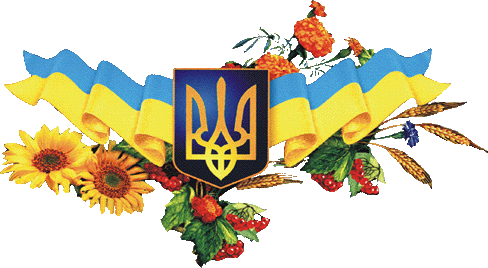                                                І Загальні положення1. Освітня програма Южноукраїнської загальноосвітньої школи І-ІІІ ступенів №2 Южноукраїнської міської ради розроблена на виконання Закону України «Про освіту» та постанови Кабінету Міністрів України від 23 листопада 2011 року №1392 «Про затвердження Державного стандарту базової та повної загальної середньої освіти» на основі державних освітніх стандартів і зразків освітніх навчальних програм, курсів, дисциплін. До вступу в дію державних освітніх стандартів педагогічний колектив  керується вимогами нормативних актів, що визначають обов'язковий мінімум змісту та вимоги до рівня підготовки учнів за відповідною освітньою програмою.2. Структурно-освітня програма школи - це сукупність освітніх програм різного рівня навчання (початкової загальної, основної загальної та середньої (повної) загальної освіти). Ці програми  є спадкоємними: кожна наступна програма базується на попередній. У свою чергу, програма кожного рівня навчання у спрощеному вигляді являє собою сукупність предметних основних і додаткових освітніх програм, а також опис технологій їхньої реалізації. Таким чином, освітня програма школи -це сукупність взаємопов'язаних основних і додаткових освітніх програм і відповідних їм освітніх технологій, що визначають зміст освіти, та спрямованих на досягнення прогнозованого результату діяльності школи.3. Освітня програма Южноукраїнської загальноосвітньої школи І-ІІІ ступенів №2 спрямована на всебічний розвиток, виховання і соціалізацію особистості, яка здатна до життя в суспільсьтві та цивілізованої взаємодії з природою, має прагнення до самовдосконалення і навчання впродовж життя, готова до свідомого життєвого вибору та самореалізації, відповідальності, трудової діяльності та громадянської активності.4. Освітня програма визначає загальний обсяг навчального навантаження,  тривалість і  взаємозв’язки окремих предметів, факультативів, курсів за вибором ; очікувані результати навчання учнів  зміст навчальних програм, які мають гриф «Затверджено Міністерством освіти і науки України»; форми організації освітнього процесу та інструменти системи внутрішнього забезпечення якості освіти; вимоги до осіб, які можуть розпочати навчання за цією Типовою освітньою програмою.6. Освітня програма Южноукраїнської загальноосвітньої школи І-ІІІ ступенів №2 Южноукраїнської міської ради Миколаївської області забезпечує виконання статті 20 Закону України «Про освіту» «Інклюзивне навчання»7.Тип закладу – загальноосвітній навчальний заклад        У 2018/2019 навчальному році        1-4 класів – 12 класів        учнів – 334        5-9 класів –12 класів        учнів – 276        10-11 класів – 4 класи        учнів – 65        9-12 класів з вечірньою формою навчання – 4 класи        учнів – 23        Всього: 1-11 класів – 28,                              учнів – 675 середня наповнюваність – 24,1з вечірньою формою навчання – 4 класи, учнів 23Всього: 698 учнів8.Режим роботи закладу:   - мова навчання – українська; - режим навчання – п’ятиденний; - початок занять о 8.00 годині; - тривалість уроків у початковій школі, основній та старшій відповідно до статті 16 Закону України «Про загальну середню освіту»; - тривалість перерв відповідно до чинного Положення про загальноосвітній навчальний заклад (Постанова Кабінету Міністрів України від 27.08.2010 р. № 778).     Гранична наповнюваність класів встановлюється відповідно до Закону України «Про загальну середню освіту»Факультативні, індивідуальні та групові заняття проводяться після основних занять з обов’язковою перервою за окремим розкладом.Для учнів 1-4-х класів створено 2 ГПД. Робота групи продовженого дня організована відповідно до чинного Положення про групу продовженого дня загальноосвітнього навчального закладу (постанова Кабінету Міністрів України від 05 жовтня 2009 року № 1121).  Профільне навчання ** (здійснюється з 10 класу) в 10-11-х класах за вибором учнів та батьків згідно з рішенням педагогічної ради  шляхом диференціації навчального процесу.Структураосвітньої програмиЮжноукраїнської загальноосвітньої школи І-ІІІ ступенів №2 Южноукраїнської міської ради Миколаївської областіРозділ 1. Призначення школи  та засіб його реалізації.Розділ 2. Опис "моделі" випускника школи .Розділ 3. Цілі та задачі освітнього процесу школи .Розділ 4. Навчальний план та його обґрунтування.Розділ 5. Особливості організації освітнього процесу та застосовуваних у ньому педагогічних технологій.Розділ 6. Показники (вимірники) реалізації освітньої програми.Розділ 7. Програмно-методичне забезпечення освітньої програми.Розділ 1.Призначення школи та засіб його реалізації    Освіта є основою інтелектуального, духовного, фізичного і культурного розвитку особистості     Основна мета освіти – всебічний розвиток людини як особистості та найвищої цінності суспільства, її талантів, інтелектуальних, творчих і фізичних здібностей, формування цінностей і необхідних для успішної самореалізації компетентностей,виховання відповідальних громадян, які здатні до свідомого суспільного вибору та спрямування своєї діяльності на користь іншим людям і суспільству, збагачення на цій основі інтелектуального, економічного, творчого, культурного потенціалу Українського народу, підвищення освітнього рівня громадян задля забезпечення сталого розвитку України та її європейського вибор особистості (Закон України «Про освіту).      Усебічний і гармонійний розвиток особистості передбачає єдність її освіченості, вихованості, загального розвитку.      Виходячи з мети і завдань сучасної школи, процес навчання покликаний забезпечувати три функції –освітню, виховну, розвиваючу.     Навчання має комплексний вплив на особистість, незважаючи на те, що освітня функція найбільш специфічна для даного процесу.      Освітня функція передбачає, в першу чергу, засвоєння наукових знань, формування спеціальних і загально-навчальних умінь і навичок.     Наукові знання передбачають факти, поняття, закони, закономірності, теорії, узагальнену картину світу. У відповідності з освітньою функцією вони повинні стати надбанням особистості, ввійти в структуру її досвіду. Найповніша реалізація цієї функції закбезпечує повноту, систематичність і усвідомленість знань, їх міцність і дієвість. Це вимагає такої організації процесу навчання, щоб із змісту навчального предмета, що відображає відповідну галузь наукового знання, не випадали елементи, які є важливими для розуміння основних ідей і суттєвих причинно-наслідкових зв'язків, щоб у загальній системі знань не утворювалося пустот. Знання повинні бути належним чином впорядковані, набуваючи все більшої стрункості й логічної впорядкованості, щоб нові знання випливали з раніше засвоєних і прокладали шлях до наступних знань.    Конкретним результатом реалізації освітньої функції є дієвість знань, що виражається в свідомому оперуванні ними, у здатності мобілізувати попередні знання для отримання нових, а також сформованість найважливіших як спеціальних, так і загально-навчальних умінь і навичок.    Спеціальні уміння і навички — це специфічні для певного навчального предмета і галузі науки практичні уміння й навички. Наприклад, з фізики і хімії - це розв'язування задач, проведення лабораторних дослідів, показ демонстрацій, здійснення дослідницьких робіт. З географії – робота з картою, географічні вимірювання, орієнтування за допомогою компасу та інших приладів. З математики — розв'язування задач, робота з обчислювальними машинами різних типів, з логарифмічною лінійкою, з моделями та ін. З ботаніки і біології - робота з гербаріями, муляжами, колекціями, препаратами, мікроскопами.   Крім спеціальних умінь і навичок у процесі навчання учні оволодівають загальнонавчальними уміннями і навичками, які мають відношення до всіх предметів, наприклад, навичками роботи з книгами, довідниками, читання й письма, бібліографічним апаратом, раціональної організації домашньої праці, дотримання режиму дня тощо.       Виховна функція. Процес навчання поряд з освітньою реалізує й виховну функцію, формуючи в учнів світогляд, моральні, трудові, естетичні, етичні уявлення, погляди, переконання, способи відповідної поведінки і діяльності в суспільстві, систему ідеалів, відношень, потреб, фізичну культуру, тобто сукупність якостей особистості. Виховна функція органічно випливає з самого змісту і методів навчання, але, разом з тим, вона реалізується і завдяки спеціальній організації спілкування учителя з учнями. Об'єктивно навчання не може не виховувати певних поглядів, переконань, відношень, якостей особистості. Формування особистості взагалі неможливо без засвоєння системи моральних та інших понять, норм і вимог.Між освітою і вихованням існує не однобічний зв'язок: від навчання до виховання. Процес виховання при правильній організації негайно виявляє благодатний вплив на навчання, оскільки виховання дисциплінованості, організованості, суспільної активності та інших якостей створює передумови для більш активного й успішного навчання. Власне, без належної вихованості учнів ефективний процес навчання неможливий.При організації навчального процесу, доборі змісту, форм і методів навчання реалізація виховної функції вимагає правильного розуміння завдань виховання на тому чи іншому етапі розвитку суспільства. Важливим аспектом реалізації виховної функції навчання є формування мотивів навчальної діяльності, що визначає її успішність.      Розвиваюча функція. Як і виховна функція, розвиваючий характер навчання об'єктивно випливає з самої природи цього соціального процесу. Правильно організоване навчання завжди розвиває, однак розвиваюча функція реалізується більш ефективно при спеціальній спрямованості взаємодії учителів і учнів на всебічний розвиток особистості.         Усі три функції навчання перебувають у складних взаємозв'язках: одна передує іншу, є її причиною, друга є її наслідком, але одночасно й умовою активізації першопричини. Ось чому взаємозв'язок цих функцій необхідно розглядати з урахуванням діалектичного характеру їх єдності.Основні функції реалізуються на практиці, по-перше, системою уроків, які передбачають завдання освіти, виховання і розвитку учнів; по-друге, змістом діяльності учителя і учнів, який забезпечує реалізацію всіх трьох видів завдань; по-третє, різноманітністю методів, форм і засобів навчання; по-четверте, в процесі контролю і самоконтролю навчання і при аналізі його результатів, причому одночасно оцінюється якість реалізації всіх функцій, а не однієї з них. Сукупність цих вимог при побудові процесу навчання підносить його на якісно новий рівень, при якому комплексно реалізуються завдання, що стоять перед школою.   Таким чином, головне завдання педагогічного колективу Южноукраїнської загальноосвітньої школи І-ІІІ ступенів №2 Южноукраїнської міської ради Миколаївської області – в повній мірі реалізувати та гармонійно поєднати реалізацію всіх аспектів у навчанні:системою уроків, які передбачають завдання освіти, виховання і розвитку учнів; змістом діяльності учителя і учнів, який забезпечував би реалізацію всіх трьох видів завдань; різноманітністю методів, форм і засобів навчання; у процесі контролю і самоконтролю навчання і при аналізі його результатів, причому одночасно оцінюється якість реалізації всіх функцій, а не однієї з них.Розділ 2 Опис "моделі" випускника школи    Сучасному суспільству потрібні люди, які можуть самостійно, творчо мислити, здатні до реалізації  здібностей, згідно з своїми інтересами і потребами. Головним завданням школи є підготовка учнів до самостійного життя, у якому вони мають вирішувати реальні завдання в непростих умовах сьогодення.     Ступінь самовизначення і самореалізації особистості випускника безпосередньо залежить від рівня його інтелектуального, морального і творчого розвитку. Це означає, що  йому необхідно не просто оволодіти  сумою знань різних наук, а їхньою цілісною системою, яка відображає єдину наукову картину світу.     Головним критерієм оцінки діяльності школи є те, чого досягають її випускники. Дбаючи про свій педагогічний імідж, прагнучи до розвитку Южноукраїнська загальноосвітня  школи І-ІІІ ступенів №2    створила модель випускника школи, яка повинна стати орієнтиром всієї шкільної діяльності. Таку модель було створено як систему  основних компетентностей випускника.    Випускник Южноукраїнської загальноосвітньої школи І-ІІІ ступенів №2 Южноукраїнської міської ради Миколаївської області  – це людина,  здатна самостійно здобувати і застосовувати знання та вміння; критично відбирати та аналізувати отриману інформацію; уміти працювати з персональним комп’ютером; здатна застосовуати набуті знання в житті, роботі, спілкуванні; уміти поглянути на себе з боку, критично оцінити себе та виробляти потребу в постійній освітній діяльності.      Уміє здійснювати вибір: жити й працювати в різновіковому колективі.  Здатний планувати своє життя у відповідності з метою, приймати рішення.  Має життєвий досвід діяльності в групі: під керівництвом, самостійно, в парі, з книгою, з документами, з приладами, з комп’ютером.      Основні характерологічні орієнтири особистості випускника - вільна особистість. Особистість, що має високий рівень самосвідомості, громадянськості та самодисципліни. Така, що поважає себе, усвідомлює свою цінність та  цінність іншої особистості, здатна нести відповідальність перед собою та суспільством.       Гуманна особистість – проявляє милосердя, доброту, здатність до співпереживання, терпимість і доброзичливість. Готова надати допомогу, прагне до миру й розуміє цінність людського життя.       Духовна особистість – має потребу до пізнання й самопізнання, рефлексії, має потребу в красі й спілкуванні.        Творча особистість – наділена розвинутими здібностями, зананнями, вміннями, навичками, розвинутим інтелектом.         Практична особистість – знає основи комп’ютерної грамотності, професійної підготовки, має естетичний смак, гарні манери, знає й поважає  Конституцію й закони країни.       Це людина, яка  є прихильником здорового способу життя -   постійно впроваджує в життя принцип «Здорове здоров’я -здорова  нація»; знає основні свої дії та дії колективу під час надзвичайних ситуацій, веде здоровий спосіб життя, постійно підвищує фізичну енергію і стан.                 Виходячи з вищезазначеного випускник школи :Дорожить школою і її традиціями.Знає основні положення Конституції України, має уявлення про політичну структуру сучасної держави і державної влади.Вміє використовувати теоретичні знання на практиці, в конкретних життєвих умовах.Володіє вміннями і навичками вільно, комунікативно виправдано користуватися засобами рідної мови, яка є неоціненною національною святинею, скарбницею духовних надбань українського народу.Толерантна людина: вміє цінувати взаємини з іншими людьми ( в колективі, сім’ї, суспільстві).Готовий до подальшого продовження освіти і самоосвіти в обраній професійній галузі. Спроможний обрати сферу освітньої діяльності відповідно до своїх інтересів і нахилів.Має уявлення про загальну ситуацію на ринку праці, тенденції щодо трудової зайнятості, перспективи розвиткуосновних галузей народного господарства.Здатний до самовиховання, самоконтролю й самоосвіти.Вміє оцінювати явища навколишнього життя, свою поведінку і поведінку інших з глибоких морально-гуманістичних позицій, почуття краси та міри.Бути добре фізично розвиненим, вести здоровий спосіб життя.        Таким чином, педагогічний колектив Южноукраїнської загальноосвітньої  школи І-ІІІ ступенів №2     повинен виховувати випускника, який  здатний  до самовизначення й самореалізації.Освітня програмаЮжноукраїн6ської загальноосвітньої школи І-ІІІ ступенів №2 Южноукраїнської міської ради Миколаївської областіІ ступеняТипова освітня програма початкової освіти окреслює рекомендовані підходи до планування й організації закладом освіти єдиного комплексу освітніх компонентів для досягнення учнями обов’язкових результатів навчання, визначених Державним стандартом початкової загальної освіти. Початкова освіта – це перший рівень повної загальної середньої освіти, який відповідає першому рівню Національної рамки кваліфікацій. Метою початкової освіти є всебічний розвиток дитини, її талантів, здібностей, компетентностей та наскрізних умінь відповідно до вікових та індивідуальних психофізіологічних особливостей і потреб, формування цінностей та розвиток самостійності, творчості, допитливості, що забезпечують її готовність до життя в демократичному й інформаційному суспільстві, продовження навчання в основній школі.Початкова освіта передбачає поділ на два цикли – 1–2 класи і 3–4 класи, що враховують вікові особливості розвитку та потреб дітей і дають можливість забезпечити подолання розбіжностей у їхніх досягненнях, зумовлених готовністю до здобуття освіти.Типову освітню програму для 1-2 класів закладів загальної середньої освіти розроблено відповідно до Закону України «Про освіту», Державного стандарту початкової освіти. У програмі визначено вимоги до конкретних очікуваних результатів навчання; коротко вказано відповідний зміст кожного навчального предмета чи інтегрованого курсу. Програму побудовано із врахуванням таких принципів: -	дитиноцентрованості і природовідповідності;-	узгодження цілей, змісту і очікуваних результатів навчання;-	науковості, доступності і практичної спрямованості змісту;-	наступності і перспективності навчання;-	взаємозв’язаного формування ключових і предметних компетентностей;-      логічної послідовності і достатності засвоєння учнями предметних компетентностей;-	можливостей реалізації змісту освіти через предмети або інтегровані курси;-	творчого використання вчителем програми залежно від умов навчання;-	адаптації до індивідуальних особливостей, інтелектуальних і фізичних можливостей, потреб та інтересів дітей.Зміст програми має потенціал для формування у здобувачів таких ключових компетентностей:1) вільне володіння державною мовою, що передбачає уміння усно і письмово висловлювати свої думки, почуття, чітко та аргументовано пояснювати факти, а також любов до читання, відчуття краси слова, усвідомлення ролі мови для ефективного спілкування та культурного самовираження, готовність вживати українську мову як рідну в різних життєвих ситуаціях;2) здатність спілкуватися рідною (у разі відмінності від державної) та іноземними мовами, що передбачає активне використання рідної мови в різних комунікативних ситуаціях, зокрема в побуті, освітньому процесі, культурному житті громади, можливість розуміти прості висловлювання іноземною мовою, спілкуватися нею у відповідних ситуаціях, оволодіння навичками міжкультурного спілкування;3) математична компетентність, що передбачає виявлення простих математичних залежностей в навколишньому світі, моделювання процесів та ситуацій із застосуванням математичних відношень та вимірювань, усвідомлення ролі математичних знань та вмінь в особистому і суспільному житті людини;4) компетентності у галузі природничих наук, техніки і технологій, що передбачають формування допитливості, прагнення шукати і пропонувати нові ідеї, самостійно чи в групі спостерігати та досліджувати, формулювати припущення і робити висновки на основі проведених дослідів, пізнавати себе і навколишній світ шляхом спостереження та дослідження;5) інноваційність, що передбачає відкритість до нових ідей, ініціювання змін у близькому середовищі (клас, школа, громада тощо), формування знань, умінь, ставлень, що є основою компетентнісного підходу, забезпечують подальшу здатність успішно навчатися, провадити професійну діяльність, відчувати себе частиною спільноти і брати участь у справах громади;6) екологічна компетентність, що передбачає усвідомлення основи екологічного природокористування, дотримання правил природоохоронної поведінки, ощадного використання природних ресурсів, розуміючи важливість збереження природи для сталого розвитку суспільства;7) інформаційно-комунікаційна компетентність, що передбачає  опанування основою цифрової грамотності для розвитку і спілкування, здатність безпечного та етичного використання засобів інформаційно-комунікаційної компетентності у навчанні та інших життєвих ситуаціях;8) навчання впродовж життя, що передбачає опанування уміннями і навичками, необхідними для подальшого навчання, організацію власного навчального середовища, отримання нової інформації з метою застосування її для оцінювання навчальних потреб, визначення власних навчальних цілей та способів їх досягнення, навчання працювати самостійно і в групі;9) громадянські та соціальні компетентності, пов’язані з ідеями демократії, справедливості, рівності, прав людини, добробуту та здорового способу життя, усвідомленням рівних прав і можливостей, що передбачають співпрацю з іншими особами для досягнення спільної мети, активність в житті класу і школи, повагу до прав інших осіб, уміння діяти в конфліктних ситуаціях, пов’язаних з різними проявами дискримінації, цінувати культурне розмаїття різних народів та ідентифікацію себе як громадянина України, дбайливе ставлення до власного здоров’я і збереження здоров’я інших людей, дотримання здорового способу життя;10) культурна компетентність, що передбачає залучення до різних видів мистецької творчості (образотворче, музичне та інші види мистецтв) шляхом розкриття і розвитку природних здібностей, творчого вираження особистості;11) підприємливість та фінансова грамотність, що передбачають  ініціативність, готовність брати відповідальність за власні рішення, вміння організовувати свою діяльність для досягнення цілей, усвідомлення етичних цінностей ефективної співпраці, готовність до втілення в життя ініційованих ідей, прийняття власних рішень.Спільними для всіх ключових компетентностей є такі вміння: читання з розумінням, уміння висловлювати власну думку усно і письмово, критичне та системне мислення, творчість, ініціативність, здатність логічно обґрунтовувати позицію, вміння конструктивно керувати емоціями, оцінювати ризики, приймати рішення, розв'язувати проблеми, співпрацювати з іншими особами. Навчальний план початкової школи передбачає реалізацію освітніх галузей Базового навчального плану Державного стандарту через окремі предмети.              Відповідно до мови навчання у системі загальної середньої освіти учні 2-4 класів навчаються за навчальним планом початкової школи з українською мовою навчання. (Додаток №1).                                                                                                     З А Т В Е Р Д Ж У Ю                                                                                                                    Директор школи                                                                                                                     ______ Т.О. СупрягаРОБОЧИЙ НАВЧАЛЬНИЙ ПЛАНЮжноукраїнської загальноосвітньої школи І-ІІІ ступенів № 2з українською мовою навчання1 класи 2018/2019 навчальний рікВаріативна складова                                                                                                    З А Т В Е Р Д Ж У Ю                                                                                                                    Директор школи                                                                                                                     ______ Т.О. СупрягаРОБОЧИЙ НАВЧАЛЬНИЙ ПЛАНЮжноукраїнської загальноосвітньої школи І-ІІІ ступенів № 2з українською мовою навчання2-4 класи 2018/2019 навчальний рікВаріативна складова Загальний обсяг навчального навантаження для учнів 2-4-х класів закладів загальної середньої освіти становить 2695 годин/навчальний рік: для 2-х класів – 875 годин/навчальний рік, для 3-х класів – 910 годин/навчальний рік, для 4-х класів – 910 годин/навчальний рік.          Учні  1 класу навчаються за типовою освітньою програмою під керівництвом Савченко О.Я.Навчальний план містить інваріантну складову, сформовану на державному рівні, вона є обов'язковою та варіативну, в якій передбачено додаткові години на вивчення предметів інваріантної складової, курси за вибором, індивідуальні та групові заняття, консультації. На основі навчального плану складено на кожен навчальний рік робочий навчальний план з конкретизацією варіативної складової, враховуючи особливості регіону та індивідуальні освітні потреби учнів. Повноцінність початкової освіти забезпечується реалізацією як інваріантної, так і варіативної складових навчального плану. Типовий навчальний план затверджений наказ МОН України №268 від 21.03.2018 .
Освітня галузь "Мови і літератури" з урахуванням вікових особливостей учнів у навчальних планах реалізується через окремі предмети "Українська мова та літературне читання", "Іноземна мова".Метою початкового курсу мовно-літературної освіти є розвиток особистості дитини засобами різних видів мовленнєвої діяльності, формування ключових, комунікативної та читацької компетентностей; розвиток здатності спілкуватися українською мовою для духовного, культурного й національного самовияву, послуговуватися нею в особистому й суспільному житті, у міжкультурному діалозі; збагачення емоційно-чуттєвого досвіду, розвиток мовленнєво-творчих здібностей.Досягнення поставленої мети передбачає виконання таких завдань:– виховання в учнів позитивного емоційно-ціннісного ставлення до української мови, читання, дитячої книжки, формування пізнавального інтересу до рідного слова, прагнення вдосконалювати своє мовлення;– розвиток мислення, мовлення, уяви, пізнавальних і літературно-творчих здібностей школярів;– формування повноцінних навичок читання і письма, уміння брати участь у діалозі, інсценізаціях, створювати короткі усні й письмові монологічні висловлення;– формування вмінь працювати з різними видами та джерелами інформації;– ознайомлення учнів з дитячою літературою різної тематики й жанрів, формування прийомів самостійної роботи з дитячими книжками;– формування умінь опрацьовувати тексти різних видів (художні, науково-популярні, навчальні, медіатексти);– дослідження мовних одиниць і явищ з метою опанування початкових лінгвістичних знань і норм української мови;– залучення молодших школярів до практичного застосування умінь з різних видів мовленнєвої діяльності в навчальних і життєвих ситуаціях.Відповідно до зазначених мети і завдань у початковому курсі мовно-літературної освіти виділено такі змістові лінії: «Взаємодіємо усно», «Читаємо», «Взаємодіємо письмово», «Досліджуємо медіа», «Досліджуємо мовні явища».Змістова лінія «Взаємодіємо усно» спрямована на формування в молодших школярів умінь сприймати, аналізувати, інтерпретувати й оцінювати усну інформацію та використовувати її в різних комунікативних ситуаціях, спілкуватися усно з іншими людьми в діалогічній і монологічній формах заради досягнення певних життєвих цілей.Змістова лінія «Читаємо» передбачає формування в учнів повноцінної навички читання, умінь самостійно вибирати й опрацьовувати літературні тексти різних видів, дитячі книжки, висловлювати своє ставлення до прочитаного, сприймати художній текст як засіб збагачення особистого емоційно-чуттєвого, соціального досвіду, користуватися раціональними прийомами пошуку потрібної інформації в різних джерелах, працювати з інформацією в різних форматах, застосовувати її в навчально-пізнавальних, комунікативних ситуаціях, практичному досвіді. Змістова лінія «Взаємодіємо письмово» спрямована на формування в молодших школярів повноцінної навички письма, умінь висловлювати свої думки, почуття, ставлення та взаємодіяти з іншими людьми в письмовій формі, виявляти себе в різних видах мовленнєво-творчої діяльності.  Змістова лінія «Досліджуємо медіа» передбачає формування в учнів умінь аналізувати, інтерпретувати, критично оцінювати інформацію в медіатекстах та використовувати її для збагачення власного досвіду, створювати прості медіапродукти. Змістова лінія «Досліджуємо мовні явища» спрямована на дослідження учнями мовних одиниць і явищ з метою опанування початкових лінгвістичних знань, норм літературної вимови та правил українського правопису, формування в молодших школярів умінь послуговуватися українською мовою в усіх сферах життя.Змістові лінії реалізуються через такі інтегровані курси і навчальні предмети:1 клас – інтегрований курс «Навчання грамоти»;2 клас – навчальні предмети «Українська мова», «Читання» або інтегрований курс цих навчальних предметів;3 клас – навчальні предмети «Українська мова», «Літературне читання»;4 клас – навчальні предмети «Українська мова», «Літературне читання».Освітня галузь "Математика".Метою навчання математики є різнобічний розвиток особистості дитини та її світоглядних орієнтацій засобами математичної діяльності, формування математичної й інших ключових компетентностей, необхідних їй для життя та продовження навчання.Досягнення поставленої мети передбачає виконання таких завдань:- формування в учнів розуміння ролі математики в пізнанні явищ і закономірностей навколишнього світу; - формування у дітей досвіду використання математичних знань та способів дій для розв’язування навчальних і практичних задач;- розвиток математичного мовлення учнів, необхідного для опису математичних фактів,  відношень і закономірностей;- формування в учнів здатності міркувати логічно, оцінювати коректність і достатність даних для розв’язування навчальних і практичних задач.Реалізація мети і завдань початкового курсу математики здійснюється за такими змістовими лініями: «Числа, дії з числами. Величини», «Геометричні фігури», «Вирази, рівності, нерівності», «Робота з даними», «Математичні задачі і дослідження».Змістова лінія «Числа, дії з числами. Величини» охоплює вивчення у 1 – 4 класах питань нумерації цілих невід’ємних чисел у межах мільйона; формування навичок виконання арифметичних дій додавання і віднімання, множення і ділення; ознайомлення на практичній основі зі звичайними дробами; вимірювання величин; оперування величинами.Змістова лінія «Вирази, рівності, нерівності» спрямована на формування в учнів уявлень про математичні вирази – числові та зі змінною; рівності і рівняння; числові нерівності та нерівності зі змінною; про залежність результату арифметичної дії від зміни одного з її компонентів. Ця змістова лінія є пропедевтичною до вивчення алгебраїчного матеріалу.Змістова лінія «Геометричні фігури» націлена на розвиток в учнів просторових уявлень; формування здатності розрізняти геометричні фігури за їх істотними ознаками; формування практичних умінь будувати, креслити, моделювати й конструювати геометричні фігури від руки та за допомогою простих креслярських інструментів. Ця змістова лінія має пропедевтичний характер.Змістова лінія «Робота з даними» передбачає ознайомлення учнів на практичному рівні з найпростішими способами виділення і впорядкування даних за певною ознакою.Змістова лінія «Математичні задачі і дослідження» спрямована на формування в учнів здатності розпізнавати практичні проблеми, що розв’язуються із застосуванням математичних методів, на матеріалі сюжетних, геометричних і практичних задач, а також у процесі виконання найпростіших навчальних досліджень.Освітня галузь «Я досліджую світ».Метою навчальної програми «Я досліджую світ» є особистісний розвиток молодших школярів на основі формування цілісного образу світу в процесі засвоєння різних видів соціального досвіду, який охоплює систему інтегрованих знань про природу і суспільство, ціннісні орієнтації в різних сферах життєдіяльності та соціальної практики, способи дослідницької поведінки, які характеризують здатність учнів розв'язувати практичні задачі. Досягнення поставленої мети передбачає розв’язання таких завдань:формування дослідницьких умінь, опанування доступних способів пізнання себе, предметів і явищ природи і суспільного життя (спостереження, обстеження, дослід, практична робота, вимірювання, систематизація, класифікація, встановлення логічної та часової послідовності подій, критична оцінка побаченого (почутого), встановлення зв'язків і залежностей в природі і суспільстві, між станом довкілля і діяльністю людини, впливу поведінки на здоров'я та безпеку, залежності результату від докладених зусиль, аналіз наслідків ризикованої поведінки);- виховання активної позиції щодо громадянської і соціально-культурної належності себе і своєї родини до України, інтересу до пізнання історії та природи свого краю і країни; пошани до символів держави, ініціативної поведінки у громадських акціях, у відзначенні пам'ятних дат і подій;- розвиток толерантності у соціальній комунікації, ціннісного ставлення до природи та її пізнання, до приватного життя інших людей, усвідомлення правової відповідальності у ситуаціях застосування норм і правил життя в суспільстві, інші соціальні навички щодо взаємодії і співпраці в різних видах діяльності;- створення умов для самовираження учнів у різних видах діяльності, становлення екологічно грамотної та соціально адаптованої особистості.             Тематичну основу курсу складають змістові лінії, які визначені Державним стандартом початкової освіти і охоплюють складники названих вище галузей в їх інтегрованій суті, а саме:«Людина» (пізнання себе, своїх можливостей; здорова і безпечна поведінка);«Людина серед людей» (стандарти поведінки в сім'ї, в суспільстві; моральні норми; навички співжиття і співпраці);«Людина в суспільстві» (громадянські права та обов'язки як члена суспільства. Пізнання свого краю, історії, символів держави. Внесок українців у світові досягнення);«Людина і світ» (толерантне ставлення до різноманітності світу людей, культур, звичаїв);«Людина і природа» (пізнання природи; взаємозв'язок об'єктів і явищ природи; рукотворний світ людини; відповідальна діяльність людини у природі; роль природничих знань і технологій у житті людини; залежність між діяльністю людини і станом довкілля).Типова навчальна програма дає змогу вчителеві самостійно обирати й формувати інтегрований та автономний спосіб подання змісту із освітніх галузей Стандарту, добирати дидактичний інструментарій, орієнтуючись на індивідуальні пізнавальні запити і можливості учнів (рівень навченості, актуальні стани потреб, мотивів, цілей, сенсорного та емоційно-вольового розвитку). Особливого значення у дидактико-методичній організації навчання надається його зв'язку з життям, з практикою застосування здобутих уявлень, знань, навичок поведінки в життєвих ситуаціях. Обмеженість відповідного досвіду учнів потребує постійного залучення й аналізу їхніх вражень, чуттєвої опори на результати дослідження об'єктів і явищ навколишнього світу. Педагогічна стратегія, яка опиралась на наслідувальні механізми у розвитку пізнавальних процесів молодших школярів, і передбачала пріоритетне використання зразків, алгоритмів, поетапного контролю й корекції, збагачується полісенсорним підходом, що зумовлює дослідницьку поведінку учнів, сприйняття ними властивостей і якостей предметів і явищ природного і соціального оточення, спрямовуються у сферу пошукової діяльності. На основі Типової програми вчитель може створювати різні варіанти інтегрованої програми за таким алгоритмом:˗	визначення цілей навчання; ˗	створення картки понять з інших предметів (асоціативної павутинки, курсів, галузей, які допоможуть досягти цілей);˗	структурування програми за темами;˗	вибір діяльності учнів, яка забезпечить інтегроване навчання;˗	розроблення показників досягнення очікуваних результатів.Можливі засоби інтеграції в процесі реалізації програми «Я досліджую світ» передбачають включення учнів в практику виконання різноманітних завдань дослідницького характеру, як от:˗	дослідження-розпізнавання (Що це? Яке воно? Обстеження за допомогою органів чуття, опис, порівняння з іншими предметами, явищами; спільне – відмінне, до якого цілого воно належить);˗	дослідження-спостереження (Як воно діє? Що з ним відбувається? Для чого призначене?);˗	дослідження-пошук (запитування, передбачення, встановлення часової і логічної послідовності явищ, подій; встановлення причинно – наслідкових зв’язків (Чому? Яким чином? Від чого залежить? З чим пов’язано?), догадка, висновок-узагальнення).Освітня галузь "Інформатика»Метою навчання інформатиці є різнобічний розвиток особистості дитини та її світоглядних орієнтацій, формування інформатичної й інших ключових компетентностей, необхідних їй для життя та продовження навчання.Досягнення поставленої мети передбачає виконання таких завдань:- формування в учнів уявлення про роль інформаційно-комунікаційних технологій у житті людини; - формування вмінь описувати об’єкти реальної та віртуальної дійсності різноманітними засобами подання інформації;- формування початкових навичок інформаційної діяльності, зокрема    вмінь опрацьовувати текстову та графічну інформацію;- формування у дітей початкового досвіду використання комп’ютерної техніки для розв’язування навчальних, творчих і практичних задач; - розвиток логічного, алгоритмічного, творчого та об’єктно-орієнтованого мислення учнів.За результатами формування предметної компетентність випускники початкової школи повинні використовувати початкові знання вміння та навички для:доступу до інформації (знання де шукати і як отримувати інформацію);опрацювання інформації;перетворення інформації із однієї форми в іншу;створення інформаційних моделей;оцінки інформації за її властивостями.Програма побудована лінійно-концентрично (з горизонтальним поглибленням):Освітня галузь "Технології"Метою навчання дизайну і технологій є розвиток особистості дитини засобами предметно-перетворювальної діяльності, формування ключових та предметної проектно-технологічної компетентностей, необхідних для розв’язання життєвих проблем у взаємодії з іншими, культурного й національного самовираження.Досягнення поставленої мети передбачає виконання таких завдань:- формування допитливості, цілісного уявлення про матеріальне і нематеріальне виробництво;- виховання естетично-ціннісного ставлення до традицій українського народу в праці, декоративно-прикладному мистецтві;- набуття досвіду поетапного створення корисних і естетичних виробів у партнерській взаємодії: від задуму до його втілення в матеріалах;- вироблення навичок застосовувати традиційні та сучасні технології, раціонально використовувати матеріали;- формування культури праці, прагнення удосконалювати процес і результати проектно-технологічної діяльності, свій життєвий простір.Реалізація мети і завдань навчального предмета здійснюється за такими змістовими лініями: «Інформаційно-комунікаційне середовище», «Середовище проектування», «Середовище техніки і технологій», «Середовище соціалізації».Змістова лінія «Інформаційно-комунікаційне середовище» охоплює вивчення питань гармонійного поєднання функціональності та естетичності у виробах; пошук та опрацювання тематичної інформації у взаємодії з іншими; дослідження природних, штучних і синтетичних матеріалів; розрізнення та читання графічних зображень; конструювання виробів з готових деталей.Змістова лінія «Середовище проектування» спрямована на реалізацію творчого потенціалу учнів, створення умов для продукування ідей, вибору особисто привабливих об’єктів праці; дизайнерське проектування –моделювання і конструювання; виконання елементарних графічних зображень; добір матеріалів за їх властивостями; читання інструкційних карток із зображеннями для поетапного виготовлення виробу.Змістова лінія «Середовище техніки і технологій» передбачає формування навичок організації робочого місця, безпечної праці з ручними інструментами та пристосуваннями; поетапне виготовлення виробів з використанням традиційних та сучасних технологій; раціональне використання матеріалів.Змістова лінія «Середовище соціалізації» спрямована на формування здатності оцінювати та презентувати результати проектно-технологічної діяльності, обговорювати їх з іншими; ефективно використовувати створені вироби; долучатися до благочинної діяльності; виконувати трудові дії в побуті для самообслуговування та якісного облаштування життєвого простору.Розподіл навчальних годин за темами, добір об’єктів праці вчитель визначає самостійно, враховуючи умови навчання та педагогічну доцільність.Освітня галузь "Мистецтво" реалізується окремими предметами "Образотворче мистецтво" і "Музичне мистецтво".Метою навчання мистецтва у школі є всебічний художньо-естетичний розвиток особистості дитини, освоєння нею культурних цінностей у процесі пізнання мистецтва; плекання пошани до вітчизняної та зарубіжної мистецької спадщини; формування ключових, мистецьких предметних та міжпредметних компетентностей, необхідних для художньо-творчого самовираження в особистому та суспільному житті.Реалізація поставленої мети здійснюється за змістовими лініями: «художньо-творча діяльність», «сприймання та інтерпретація мистецтва», «комунікація через мистецтво», які окреслюють одну з моделей досягнення загальних цілей освітньої галузі та розкривають основну місію загальної мистецької освіти.Змістова лінія «Художньо-творча діяльність» націлює на розвиток креативності та мистецьких здібностей учнів через практичне освоєння основ художньої мови різних видів мистецтва та способів художньо-творчого самовираження. Ця змістова лінія реалізується через формування в учнів умінь застосовувати різні виразні засоби творення художніх образів, імпровізування та естетичного перетворення довкілля. Змістова лінія «Сприймання та інтерпретація мистецтва» спрямована на пізнання цінностей, що відображають  твори мистецтва. Її реалізація передбачає розвиток емоційної сфери учнів, збагачення естетичного досвіду, формування в них умінь сприймати, аналізувати, інтерпретувати, оцінювати мистецтво, виявляючи до нього емоційно-ціннісне ставлення.Реалізація змістової лінії «Комунікація через мистецтво» націлена на соціалізацію учнів через мистецтво, усвідомлення ними свого «Я» (своїх мистецьких  досягнень і можливостей). Змістова лінія передбачає формування в учнів умінь презентувати себе і свої досягнення, критично їх оцінювати, взаємодіяти з іншими через мистецтво у середовищі, зокрема у різних культурно-мистецьких заходах, обговореннях тощо, а також формування уявлень про можливість і способи регулювати свій емоційний стан завдяки мистецтву. Опанування учнями мистецтва у початковій школі ґрунтується на засадах компетентнісного, особистісно зорієнтованого, діяльнісного, ігрового та інтегративного підходів. Мистецтво сприяє формуванню ключових компетентностей, зокрема, у процесі:усного висловлювання своїх вражень від мистецтва;  за допомогою коментування дорослого й оцінювання власної художньо-творчої діяльності (вільне володіння державною мовою/ здатність спілкуватися рідною).здійснення елементарних розрахунків (наприклад, для встановлення пропорцій,  визначення метру, запису ритму тощо) (математична компетентність).спостереження, дослідження і відтворення довкілля та явищ природи засобами мистецтва (компетентності у галузі природничих наук, техніки і технологій, екологічна компетентність);самостійного (чи за допомогою дорослого) використання інформаційних технологій для отримання мистецької інформації, художнього творення (інформаційно-комунікаційна компетентність);формування  уміння  визначати власні художні інтереси, досягнення і потреби; прагнення доцільно використовувати свій час для пізнання, сприймання, творення мистецтва (навчання впродовж життя);співпраці з іншими, зокрема участі у мистецьких заходах, прикрашенні середовища для друзів, сусідів; прояву відповідальності за особистий і колективний результат; використання мистецтва для отримання задоволення (впливу на власний емоційний стан)  (громадянські та соціальні компетентності, пов’язані з ідеями демократії, справедливості, рівності, прав людини, добробуту та здорового способу життя, з усвідомленням рівних прав і можливостей);опанування народних традицій, мистецтва рідного краю;  толерантного ставлення до мистецтва різних народів (культурна компетентність)проявів  творчої ініціативи та намагання її реалізовувати, зокрема через втілення у практичній художньо-творчій діяльності (індивідуальній і колективній); презентації результатів власних мистецьких досягнень (підприємливість та фінансова грамотність);виявлення бажання впроваджувати нові ідеї (інноваційність). Мистецька освітня галузь може реалізуватися через інтегровані курси або предмети вивчення за окремими видами мистецтва: наприклад, музичне мистецтво, образотворче мистецтво тощо за умови реалізації упродовж циклу навчання всіх очікуваних результатів галузі.Освітня галузь "Здоров'я і фізична культура" реалізується окремими предметами "Основи здоров'я" та "Фізична культура". Метою навчання фізичної культури є всебічний фізичний розвиток особистості учня засобами фізкультурної та ігрової діяльності, формування в молодших школярів ключових фізкультурних компетентностей, ціннісного ставлення до фізичної культури, спорту, фізкультурно-оздоровчих занять та виховання фізично загартованих і патріотично налаштованих громадян України.Досягнення поставленої мети передбачає виконання таких завдань: – виховання в молодших школярів розуміння значущості занять фізичними вправами, спортивними іграми як важливого засобу зміцнення здоров’я, отримання задоволення, гартування тіла та характеру, самовираження, соціальної взаємодії у процесі фізкультурно-оздоровчої діяльності;– формування в учнів здатності володіння різними способами рухової діяльності, виконання фізичних вправ; уміння грати в рухливі та спортивні ігри за спрощеними правилами;– розвиток в молодших школярів здатності встановлювати причинно-наслідкові зв’язки позитивних та негативних чинників щодо стану свого здоров’я та фізичного розвитку; використовувати різні способи пошуку корисної інформації у довідникових джерелах, у тому числі за допомогою інформаційно-комунікативних технологій і критичного мислення;– формування в учнів здатності творчо застосовувати набутий досвід з фізичної культури, використовувати сили природи для зміцнення здоров’я та фізичного вдосконалення;– розвиток в молодших школярів здатності використовувати навички самоконтролю і самооцінювання свого фізичного стану, дотримуватися санітарно-гігієнічних правил та безпечної поведінки в процесі фізкультурно-оздоровчої діяльності; – розвиток в учнів здатності спілкуватися і взаємодіяти з дорослими й однолітками, співпрацювати та досягати спільних командних цілей у процесі спортивно-ігрової діяльності, використовувати термінологічний апарат з фізичної культури рідною мовою під час фізкультурно-оздоровчої діяльності;– виховання в молодших школярів емоційно-ціннісного ставлення до занять фізичною культурою та спортом, здатності добирати фізичні вправи для розвитку фізичних якостей з урахуванням індивідуальних можливостей, бажання керуватися правилами безпечної і чесної гри, уміння боротися, вигравати і програвати; формування зацікавленості досягненнями українських спортсменів на Олімпійських іграх та інших спортивних змаганнях.Зазначена мета і завдання реалізуються за такими змістовими лініями: «Рухова діяльність», «Ігрова та змагальна діяльність». Змістова лінія «Рухова діяльність» передбачає формування в молодших школярів уявлення про фізичну культуру як сукупність різноманітних фізичних вправ, способів рухової та ігрової діяльності, спрямованих на фізичний розвиток,  зміцнення здоров’я та формування в молодших школярів умінь і навичок володіння різними способами рухової діяльності; здатності виконання вправ основної гімнастики, організуючих вправ, елементів акробатики, вправ корегувальної спрямованості та тих, що пов’язані з незвичним положенням тіла у просторі, ходьбою, бігом, танцювальними кроками, лазінням і перелізанням, стрибками; навичок володіння м’ячем; розвиток фізичних якостей; формування правильної постави й профілактику плоскостопості. Змістова лінія «Ігрова та змагальна діяльність» передбачає виховання в молодших школярів ініціативності, активності та відповідальності у процесі рухливих і спортивних ігор за спрощеними правилами; забезпечення усвідомлення важливості співпраці під час ігрових ситуацій; формування уміння боротися, здобувати чесну перемогу та з гідністю сприймати поразку, контролювати свої емоції, організовувати свій час і мобілізувати ресурси, оцінювати власні можливості в процесі ігрової та змагальної діяльності, виконувати різні ролі в ігрових ситуаціях, відповідати за власні рішення користуватися власними перевагами і визнавати недоліки в тактичних діях у різних видах спорту, планувати та реалізувати спортивні проекти (турніри, змагання тощо); формування в молодших школярів умінь і навичок виконання естафет.У початковій школі  здійснюється поділ класів на групи при вивченні окремих предметів відповідно до чинних нормативів (наказ Міністерства освіти і науки України від 20.02.2002 р. № 128, зареєстрований в Міністерстві юстиції України від 06.03.2002 за № 229/6517). При визначенні гранично допустимого навантаження учнів ураховані санітарно-гігієнічні норми та нормативну тривалість уроків у 1 класі – 35 хвилин, 2-4 класах – 40 хвилин. Відповідно до постанови Кабінету Міністрів України від 20 квітня 2011 року № 462 «Про затвердження Державного стандарту початкової загальної освіти» години фізичної культури не враховуються при визначенні гранично допустимого навантаження учнів.Навчальний час, передбачений на варіативну складову використаний на підсилення предметів інваріантної складової (українська мова по 1 годині 1-4 класи), на проведення курсу завибором «Розвиток репродуктивного мислення молодших школярів» (Автор Гісь О. М., Філяк І. В. Лист ІІТЗО від 11.07.2013№ 14.1/12-Г-284, по1 годині 2-4 класи). Варіативна складова навчального плану створена з урахованням особливостей організації освітнього процесу в школі та індивідуальних освітніх потреб учнів.Варіативність змісту початкової освіти реалізується також через запровадження в навчальних програмах резервного часу, що створює простір для задоволення освітніх потреб учнів, вирівнювання їх досягнень, розвитку наскрізних умінь тощо.Збереження здоров’я дітей належить до головних завдань школи. Тому формування навичок здорового способу життя та безпечної поведінки здійснюється не лише в рамках предметів "Фізична культура" та "Основи здоров'я", а інтегрується у змісті всіх предметів інваріантної та варіативної складових навчальних планів. Для недопущення перевантаження учнів 1-4 класів враховується їх навчання в закладах освіти іншого типу (художніх, музичних, спортивних школах тощо). Гранична наповнюваність класів встановлюється відповідно до Закону України "Про загальну середню освіту". Навчальні плани зорієнтовані на роботу початкової школи за 5-денним навчальними тижнем.Очікувані результати навчання здобувачів освіти. Відповідно до мети та загальних цілей, окреслених у Державному стандарті, визначено завдання, які має реалізувати вчитель у рамках кожної освітньої галузі. Результати навчання учнів роблять внесок у формування ключових компетентностей учнів.Такі ключові компетентності, як уміння вчитися, ініціативність і підприємливість, екологічна грамотність і здоровий спосіб життя, соціальна та громадянська компетентності формуються відразу засобами усіх предметів. Виокремлення в навчальних програмах таких наскрізних ліній ключових компетентностей як «Екологічна безпека й сталий розвиток», «Громадянська відповідальність», «Здоров’я і безпека», «Підприємливість і фінансова грамотність» спрямоване на формування в учнів здатності застосовувати знання й уміння у реальних життєвих ситуаціях.Необхідною умовою формування компетентностей є діяльнісна спрямованість навчання, яка передбачає постійне включення учнів до різних видів педагогічно доцільної активної навчально-пізнавальної діяльності, а також практична його спрямованість. Формуванню ключових компетентностей сприяє встановлення та реалізація в освітньому процесі міжпредметних і внутрішньопредметних зв’язків, а саме: змістово-інформаційних, операційно-діяльнісних і організаційно-методичних. Їх використання посилює пізнавальний інтерес учнів до навчання і підвищує рівень їхньої загальної культури, створює умови для систематизації навчального матеріалу і формування наукового світогляду. Учні набувають досвіду застосування знань на практиці та перенесення їх в нові ситуації. Початкова освіта здобувається, як правило, з шести років (відповідно до Закону України «Про освіту»). Діти з особливими освітніми потребами  розпочинають здобуття базової середньої освіти за інших умов.Основними формами організації освітнього процесу в початковій школі є різні типи уроку, екскурсії, віртуальні подорожі, спектаклі, квести, які вчитель організовує у межах уроку або в позаурочний час. Вибір форм і методів навчання вчитель визначає самостійно, враховуючи конкретні умови роботи, забезпечуючи водночас досягнення конкретних очікуваних результатів, зазначених у навчальних програмах окремих предметів. На виконання наказу МОН від 02.04.2018р. № 310 «Про проведення конкурсного відбору проектів підручників для 1 класу закладів загальної середньої освітми», листа МОНУ від 07.05.2018р. №1/9-278 «Про забезпечення виконання наказу Міністерства освіти і науки України від 02.04.2018р. № 310»,  листа департаменту освіти і науки від 11.05.2018р. №2302/02/01-01.16 «Про забезпечення виконання наказу Міністерства освіти і науки України від 02.04.2018р. № 310», рішення педагогічної ради школи (протокол №5 від 17.05.2018р.) та з метою забезпечення здобувачів початкової освіти новим поколінням підручників, а саме:«Українська мова. Буквар» підручник для 1 класу закладів загальної середньої освіти ( у 2-х частинах). Автор Пономарьова К.І.«Англійська мова» підручник для 1 класу закладів загальної середньої освіти з аудіо супроводом).  Автор: Доценко І.В., Євчук О.В., Губарєва С.С.«Математика» підручник для 1 класу закладів загальної середньої освіти. Автор: Скворцова С.О., Онопрієнко О.В. «Я досліджую світ» підручник інтегрованого курсу для 1 класу закладів загальної середньої освіт (у 2-х частина). Автор: Бібік Н.М., Бондарчук Г.П. «Мистецтво» підручник інтегрованого курсу для 1 класу закладів загальної середньої освіти.  Автор: Рубля Т.Є., Щеглова Т.Л., Мед І.Л.Освітня програмаЮжноукраїн6ської загальноосвітньої школи І-ІІІ ступенів №2 Южноукраїнської міської ради Миколаївської областіІІ ступеня     Освітня програма Южноукраїнської загальноосвітньої школи І-ІІІ ступенів №2 Южноукраїнської міської ради Миколаївської області ІІ ступеня (базова середня освіта) розроблена на основі Типової освітньої програми закладів загальної середньої освіти ІІ ступеня, розробленої на виконання Закону України «Про освіту» та постанови Кабінету Міністрів України від 23 листопада 2011 року № 1392 «Про затвердження Державного стандарту базової та повної загальної середньої освіти», затвердженої наказом МОН України від 20.04.2018р. №405 «Про затвердження типової освітньої програми закладів загальної середньої освіти ІІ ступеня».     Освітня програма Южноукраїнської загальноосвітньої школи І-ІІІ ступенів №2 Южноукраїнської міської ради Миколаївської області  базової середньої освіти (далі - освітня програма) окреслює рекомендовані підходи до планування й організації закладом освіти єдиного комплексу освітніх компонентів для досягнення учнями обов’язкових результатів навчання, визначених Державним стандартом базової та повної загальної середньої освіти (далі – Державний стандарт). Освітня програма визначає: загальний обсяг навчального навантаження, орієнтовну тривалість і можливі взаємозв’язки окремих предметів, факультативів, курсів за вибором тощо, зокрема їх інтеграції, а також логічної послідовності їх вивчення, які натепер подані в рамках навчальних планів (таблиці 1-5);очікувані результати навчання учнів подані в рамках навчальних програм, затверджених наказом МОН України від 07.06.2017 року №804 та від 23.10.2017 року №1407,(таблиця 6); пропонований зміст навчальних програм, які мають гриф «Затверджено Міністерством освіти і науки України» і розміщені на офіційному веб-сайті МОН); рекомендовані форми організації освітнього процесу та інструменти системи внутрішнього забезпечення якості освіти;            вимоги до осіб, які можуть розпочати навчання за цією освітньою програмою. Загальний обсяг навчального навантаження та орієнтовна тривалість і можливі взаємозв’язки освітніх галузей, предметів, дисциплін. Загальний обсяг навчального навантаження для учнів 5-9-х класів закладів загальної середньої освіти складає 5845 годин/навчальний рік: для 5-х класів – 1050 годин/навчальний рік, для 6-х класів – 1155 годин/навчальний рік, для 7-х класів – 1172,5 годин/навчальний рік, для 8-х класів – 1207,5 годин/навчальний рік, для 9-х класів – 1260 годин/навчальний рік.      Детальний розподіл навчального навантаження на тиждень окреслено у навчальних планах Южноукраїнської загальноосвітньої школи І-ІІІ ступенів №2 Южноукраїнської міської ради Миколаївської області  ІІ ступеня (далі –навчальний план).      Навчальний план дає цілісне уявлення про зміст і структуру другого рівня освіти, встановлює погодинне співвідношення між окремими предметами за роками навчання, визначає гранично допустиме тижневе навантаження учнів. Навчальні плани основної школи передбачають реалізацію освітніх галузей Базового навчального плану Державного стандарту через окремі предмети. Вони охоплюють інваріантну складову, сформовану на державному рівні, яка є спільною для всіх закладів загальної середньої освіти незалежно від підпорядкування і форм власності, та варіативну складову.     Варіативна складова навчального плану Южноукраїнської загальноосвітньої школи І-ІІІ ступенів №2 Южноукраїнської міської ради Миколаївської області визначається закладом самостійно, враховуючи особливості організації освітнього процесу та індивідуальних освітніх потреб учнів, особливості регіону, рівень навчально-методичного та кадрового забезпечення закладу і відображається в навчальних планах закладу освіти. Варіативна складова навчальних планів використовується на:підсилення предметів інваріантної складової. Розподіл годин на вивчення тієї чи іншої теми навчальної програми здійснюється вчителем самостійно. Розподіл годин фіксується у календарному плані, який погоджується директором закладу освіти чи його заступником. Вчитель зазначає проведені уроки у частині класного журналу, відведеного для предмета, на підсилення якого використано зазначені години;запровадження факультативів, курсів за вибором, що розширюють обрану закладом освіти спеціалізацію, чи світоглядного спрямування( етика, «усвідомлене батьківство», «Самопізнання та соціалізація підлітка», «Основи податкових знань»);індивідуальні заняття та консультації.     Варіативність змісту базової середньої освіти реалізується також через запровадження в навчальних програмах резервного часу, що створює простір для задоволення освітніх потреб учнів, вирівнювання їх досягнень, розвитку наскрізних умінь тощо.      Повноцінність базової середньої освіти забезпечується реалізацією як інваріантної, так і варіативної складових, які в обов’язковому порядку фінансуються з бюджету.      З метою виконання вимог Державного стандарту навчальні плани Южноукраїнської загальноосвітньої школи І-ІІІ ступенів №2 Южноукраїнської міської ради Миколаївської області містять усі предмети інваріантної складової, передбачені обраним варіантом навчальних планів цієї освітньої програми. Збереження здоров’я дітей належить до головних завдань школи. Тому формування навичок здорового способу життя та безпечної поведінки здійснюється не лише в рамках предметів «Фізична культура» та «Основи здоров'я», а інтегрується в змісті всіх предметів інваріантної та варіативної складових навчальних планів.        Змістове наповнення предмета «Фізична культура» закладом освіти сформовано самостійно з варіативних модулів відповідно до статево-вікових особливостей учнів, їх інтересів, матеріально-технічної бази навчального закладу, кадрового забезпечення, регіональних та народних традицій.Для недопущення перевантаження учнів необхідно враховувати їх навчання в закладах освіти іншого типу (художніх, музичних, спортивних школах тощо).               Так, у Южноукраїнській загальноосвітній школи І-ІІІ ступенів №2 Южноукраїнської міської ради Миколаївської області за рішенням педагогічної ради при оцінюванні учнів дозволяється враховувати результати їх навчання з відповідних предметів (музика, фізична культура та ін.) у позашкільних закладах.Гранична наповнюваність класів та тривалість уроків встановлюються відповідно до Закону України «Про загальну середню освіту». Поділ класів на групи при вивченні окремих предметів, а саме: іноземна мова, українська мова, трудове навчання, інформатика - здійснюється відповідно до наказу Міністерства освіти і науки України від 20.02.2002 № 128 «Про затвердження Нормативів наповнюваності груп дошкільних навчальних закладів (ясел-садків) компенсуючого типу, класів спеціальних загальноосвітніх шкіл (шкіл-інтернатів), груп подовженого дня і виховних груп загальноосвітніх навчальних закладів усіх типів та Порядку поділу класів на групи при вивченні окремих предметів у загальноосвітніх навчальних закладах», зареєстрованого в Міністерстві юстиції України від 6 березня 2002 року за № 229/6517 (зі змінами). Згідно з рішеннями місцевих органів виконавчої влади або органів місцевого самоврядування класи можуть ділитися на групи і при меншій наповнюваності від нормативної, а також при вивченні інших предметів за рахунок зекономлених бюджетних асигнувань та залучення додаткових коштів.Відповідно до постанови Кабінету Міністрів України від 23 листопада 2011 року № 1392 «Про затвердження Державного стандарту базової і повної загальної середньої освіти» години фізичної культури не враховуються при визначенні гранично допустимого навантаження учнів.Навчальні плани зорієнтовані на роботу основної школи за 5-денним навчальним тижнем.Очікувані результати навчання здобувачів освіти. Відповідно до мети та загальних цілей, окреслених у Державному стандарті, визначено завдання, які має реалізувати вчитель/вчителька у рамках кожної освітньої галузі. Результати навчання повинні робити внесок у формування ключових компетентностей учнів.Такі ключові компетентності, як уміння вчитися, ініціативність і підприємливість, екологічна грамотність і здоровий спосіб життя, соціальна та громадянська компетентності можуть формуватися відразу засобами усіх предметів. Виокремлення в навчальних програмах таких наскрізних ліній ключових компетентностей як «Екологічна безпека й сталий розвиток», «Громадянська відповідальність», «Здоров’я і безпека», «Підприємливість і фінансова грамотність» спрямоване на формування в учнів здатності застосовувати знання й уміння у реальних життєвих ситуаціях. Наскрізні лінії є засобом інтеграції ключових і загальнопредметних компетентностей, окремих предметів та предметних циклів; їх необхідно враховувати при формуванні шкільного середовища. Наскрізні лінії є соціально значимими надпредметними темами, які допомагають формуванню в учнів уявлень про суспільство в цілому, розвивають здатність застосовувати отримані знання у різних ситуаціях.Навчання за наскрізними лініями реалізується насамперед через:організацію навчального середовища — зміст та цілі наскрізних тем враховуються при формуванні духовного, соціального і фізичного середовища навчання;окремі предмети — виходячи із наскрізних тем при вивченні предмета, проводяться відповідні трактовки, приклади і методи навчання, реалізуються надпредметні, міжкласові та загальношкільні проекти. Роль окремих предметів при навчанні за наскрізними темами різна і залежить від цілей і змісту окремого предмета та від того, наскільки тісно той чи інший предметний цикл пов’язаний із конкретною наскрізною темою;предмети за вибором; роботу в проектах; позакласну навчальну роботу і роботу гуртків.Необхідною умовою формування компетентностей є діяльнісна спрямованість навчання, яка передбачає постійне включення учнів до різних видів педагогічно доцільної активної навчально-пізнавальної діяльності, а також практична його спрямованість. Доцільно, де це можливо, не лише показувати виникнення факту із практичної ситуації, а й по можливості створювати умови для самостійного виведення нового знання, перевірці його на практиці і встановлення причинно-наслідкових зв’язків шляхом створення проблемних ситуацій, організації спостережень, дослідів та інших видів діяльності. Формуванню ключових компетентностей сприяє встановлення та реалізація в освітньому процесі міжпредметних і внутрішньопредметних зв’язків, а саме: змістово-інформаційних, операційно-діяльнісних і організаційно-методичних. Їх використання посилює пізнавальний інтерес учнів до навчання і підвищує рівень їхньої загальної культури, створює умови для систематизації навчального матеріалу і формування наукового світогляду. Учні набувають досвіду застосування знань на практиці та перенесення їх в нові ситуації. Вимоги до осіб, які можуть розпочинати здобуття базової середньої освіти. Базова середня освіта здобувається, як правило, після здобуття початкової освіти. Діти, які здобули початкову освіту на 1 вересня поточного навчального року повинні розпочинати здобуття базової середньої освіти цього ж навчального року.Особи з особливими освітніми потребами можуть розпочинати здобуття базової середньої освіти за інших умов.Перелік освітніх галузей. Освітню програму укладено за такими освітніми галузями:Мови і літератури СуспільствознавствоМистецтвоМатематикаПриродознавствоТехнологіїЗдоров’я і фізична культураЛогічна послідовність вивчення предметів розкривається у відповідних навчальних програмах.Основними формами організації освітнього процесу є різні типи уроку: формування компетентностей;розвитку компетентностей; перевірки та/або оцінювання досягнення компетентностей; корекції основних компетентностей; комбінований урок.Також формами організації освітнього процесу можуть бути екскурсії, віртуальні подорожі, уроки-семінари, конференції, форуми, спектаклі, брифінги, квести, інтерактивні уроки (уроки-«суди», урок-дискусійна група, уроки з навчанням одних учнів іншими), інтегровані уроки, проблемний урок, відео-уроки тощо. З метою засвоєння нового матеріалу та розвитку компетентностей, крім уроку, проводяться навчально-практичні заняття. Ця форма організації поєднує виконання різних практичних вправ, експериментальних робіт відповідно до змісту окремих предметів, менш регламентована й має акцент на більшій самостійності учнів в експериментальній та практичній діяльності. Досягнуті компетентності учні можуть застосувати на практичних заняттях і заняттях практикуму. Практичне заняття - це така форма організації, в якій учням надається можливість застосовувати отримані ними знання у практичній діяльності. Експериментальні завдання, передбачені змістом окремих предметів, виконуються на заняттях із практикуму (виконання експериментально-практичних робіт). Оглядова конференція (для 8-11 класів) повинна передбачати обговорення ключових положень вивченого матеріалу, учнем розкриваються нові узагальнюючі підходи до його аналізу. Оглядова конференція може бути комплексною, тобто реалізувати міжпредметні зв'язки в узагальненні й систематизації навчального матеріалу. Оглядова екскурсія припускає цілеспрямоване ознайомлення учнів з об'єктами та спостереження процесів з метою відновити та систематизувати раніше отримані знання.Функцію перевірки та/або оцінювання досягнення компетентностей виконує навчально-практичне заняття. Учні одержують конкретні завдання, з виконання яких звітують перед учителем. Практичні заняття та заняття практикуму також можуть будуватися з метою реалізації контрольних функцій освітнього процесу. На цих заняттях учні самостійно виготовляють вироби, проводять виміри та звітують за виконану роботу.Можливо проводити заняття в малих групах, бригадах і ланках (у тому числі робота учнів у парах змінного складу) за умови, що окремі учні виконують роботу бригадирів, консультантів, тобто тих, хто навчає малу групу. Екскурсії в першу чергу покликані показати учням практичне застосування знань, отриманих при вивченні змісту окремих предметів (можливо поєднувати зі збором учнями по ходу екскурсії матеріалу для виконання визначених завдань). Учні можуть самостійно знімати та монтувати відеофільми (під час відео-уроку) за умови самостійного розроблення сюжету фільму, підбору матеріалу, виконують самостійно розподілені ролі та аналізують виконану роботу.Форми організації освітнього процесу можуть уточнюватись та розширюватись у змісті окремих предметів за умови виконання державних вимог Державного стандарту та окремих предметів протягом навчального року.Вибір форм і методів навчання вчитель визначає самостійно, враховуючи конкретні умови роботи, забезпечуючи водночас досягнення конкретних очікуваних результатів, зазначених у навчальних програмах окремих предметів.Опис та інструменти системи внутрішнього забезпечення якості освіти. Система внутрішнього забезпечення якості складається з наступних компонентів:кадрове забезпечення освітньої діяльності;навчально-методичне забезпечення освітньої діяльності;матеріально-технічне забезпечення освітньої діяльності;якість проведення навчальних занять;моніторинг досягнення учнями результатів навчання (компетентностей).	Завдання системи внутрішнього забезпечення якості освіти:оновлення методичної бази освітньої діяльності;контроль за виконанням навчальних планів та освітньої програми, якістю знань, умінь і навичок учнів, розробка рекомендацій щодо їх покращення;моніторинг та оптимізація соціально-психологічного середовища закладу освіти;створення необхідних умов для підвищення фахового кваліфікаційного   рівня педагогічних працівників.Передбачені результати базової середньої освіти	    Освітня програма Южноукраїнської загальноосвітньої школи І-ІІІ ступенів №2 Южноукраїнської міської ради Миколаївської області  базової середньої освіти передбачає досягнення учнями результатів навчання (компетентностей), визначених Державним стандартом.	    Реалізація освітньої програми Южноукраїнської загальноосвітньої школи І-ІІІ ступенів №2 Южноукраїнської міської ради Миколаївської області базової середньої освіти забезпечує формування ключових компетентностей, необхідних кожній сучасній людині для її успішної життєдіяльності, як-от: здатність спілкуватися державною та іноземними мовами, математичної грамотності й обізнаності у галузі природничих наук, техніки і технологій, готовності використовувати інформаційно-комунікаційні технології у своїй діяльності, уміння вчитися впродовж життя, здатності до соціальної комунікації й активності, життя в громадянському суспільстві, володіння навичками підприємницької діяльності, загальнокультурної й екологічної грамотності та готовності до здорового способу життя та інших компетентностей передбачених стандартом освіти.На реалізацію мети діяльності Южноукраїнської загальноосвітньої школи №2 при складанні  навчального плану використано таблиці до Типової освітньої програми закладів загальної середньої освіти ІІ ступеня, які у повному обсязі включають інваріантну частину, сформовану на державному рівні, та варіативну частину, у якій передбачені  предмети та курси за вибором, факультативні, індивідуальні та групові заняття відповідно до освітніх потреб учнів.   Мова навчання – українська            Інваріантна складова навчальних планів в 5-9 класах забезпечує реалізацію змісту шкільної освіти на рівні Державного стандарту базової загальної середньої освіти.	Згідно з рішенням педагогічної ради від 11.06.2018 року (протокол №10) та з  метою формування естетичних смаків, виховання високих духовно-моральних якостей школярів у 5-х класах введено курс за вибором «Етика»,	з метою підготовки до предметних олімпіад, державної підсумкової атестації до варіативної складової введено індивідуальні  заняття у 5-х класах з математики, української та англійської мови, у 6-х класах з математики, англійської мови, української мови та історії, у 7-х класах з математики української мови, англіцйської мови та хімії.      Згідно з рішенням педагогічної ради від 11.06.2018 року (протокол №10) та з  метою створення   передумов для подальшого вибору  профілю навчання з варіативної складової  5-х класів виділено 2 години для трудового навчання ; для 8 – 9-х класів віділено години для проведення занять «технології» на базі Міжшкільного навчально-виробничого комбінату.    З метою більш успішної адаптації учнів до сучасного середовища  введено спецкурс «Самопізнання та соціалізація підлітка» у 8-Б класі; з метою підготовки дітей до сімейного дорослого життя у 9-А, 9-Б класах введено спецкурс «Усвідомлене батьківство»; у 8- 9-х класах введено факультативні заняття: у 8-х класах «За лаштунками шкільної математики», «Пізнаємо Україну (англійська мова)»,  «Культура мовлення», «Синтаксис сучасної української мови», у 9-х класах «Розв’язування задач з параметрами», «Модуль числа», «Цікава орфографія».Таблиця 1                                                                                                    З А Т В Е Р Д Ж У Ю                                                                                                                    Директор школи                                                                                                                     ______ Т.О. СупрягаРобочий навчальний планЮжноукраїнської загальноосвітньої школиІ-ІІІ ступенів №2 з навчанням українською мовоюна 2018-2019 навчальний рік(Додаток 1)Таблиця 2                                                                                                    З А Т В Е Р Д Ж У Ю                                                                                                                     Директор школи                                                                                                                     ______Т.О. СупрягаРобочий навчальний планЮжноукраїнської загальноосвітньої школиІ-ІІІ ступенів №2 з навчанням українською мовоюна 2018-2019 навчальний рік(Додаток 1)Таблиця 3                                                                                                                     З А Т В Е Р Д Ж У Ю                                                                                                                     Директор школи                                                                                                                     _____ Т.О. СупрягаРобочий навчальний планЮжноукраїнської загальноосвітньої школиІ-ІІІ ступенів №2 з навчанням українською мовоюна 2018-2019 навчальний рік(Додаток 1)                                                                                                                     Таблиця 4                                                                                                                     З А Т В Е Р Д Ж У Ю                                                                                                                     Директор школи                                                                                                                      ______ Т.О. СупрягаРобочий навчальний планЮжноукраїнської загальноосвітньої школиІ-ІІІ ступенів №2 з навчанням українською мовоюна 2018-2019 навчальний рік(Додаток 1)Таблиця 5                                                                                                                     З А Т В Е Р Д Ж У Ю                                                                                                                     Директор школи                                                                                                                     ______ Т.О. СупрягаРобочий навчальний планЮжноукраїнської загальноосвітньої школиІ-ІІІ ступенів №2 з навчанням українською мовою і вивченням двох іноземних мовна 2018-2019 навчальний рік(Додаток 1) Програмно-методичне забезпечення освітньої програми.     Типову освітню програму укладено за такими освітніми галузями:Мови і літератури СуспільствознавствоМистецтвоМатематикаПриродознавствоТехнологіїЗдоров’я і фізична культура      Логічна послідовність вивчення предметів розкривається у відповідних навчальних програмах. Вивчення предметів здійснюватиметься за чинними програмами відповідно до переліку програм, підручників та посібників, рекомендованих Міністерством освіти і науки України для використання в загальноосвітніх навчальних закладах у 2018/2019 навчальному році.Перелік навчальних програмдля учнів закладів загальної середньої освіти ІІ ступеня(затверджені наказами МОН від 07.06.2017 № 804 та від 23.10.2017 № 1407)ІІ ступінь5 клас6 клас7 клас8 клас9 класОсвітня програмаЮжноукраїнської загальноосвітньої школи І-ІІІ ступенів №2Южноукраїнської міської ради Миколаївської областіІІІ ступеня10 клас         Освітня програма Южноукраїнської загальноосвітньої школи І-ІІІ ступенів №2 Южноукраїнської міської ради Миколаївської області ІІІ ступеня (профільна середня освіта) створена на основі Типової освітньої програми закладів загальної середньої освіти ІІІ ступеня, розробленої  на виконання Закону України «Про освіту» та постанови Кабінету Міністрів України від 23 листопада 2011 року № 1392 «Про затвердження Державного стандарту базової та повної загальної середньої освіти», затвердженої наказом МОН України від 20.04.2018 №408 «Про затвердження Типової освітньої програми закладів загальної середньої освіти ІІІ ступеня».          Освітня програма ЮЗШ №2 профільної середньої освіти (далі - освітня програма) окреслює рекомендовані підходи до планування й організації  єдиного комплексу освітніх компонентів для досягнення учнями обов’язкових результатів навчання, визначених Державним стандартом базової та повної загальної середньої освіти (далі – Державний стандарт). Освітня програма визначає: загальний обсяг навчального навантаження, орієнтовну тривалість і можливі взаємозв’язки окремих предметів, факультативів, курсів за вибором тощо, зокрема їх інтеграції, а також логічної послідовності їх вивчення, які натепер подані в рамках навчальних планів для 10-го класу (таблиці 1-2);очікувані результати навчання учнів подані в рамках навчальних програм, затверджених наказами МОН України від 23.10.2017 року №1407 та від 24.11.2017 року №1539, перелік яких наведено в таблиці1-5 (10 клас); пропонований зміст навчальних програм, які мають гриф «Затверджено Міністерством освіти і науки України» і розміщені на офіційному веб-сайті МОН); рекомендовані форми організації освітнього процесу та інструменти системи внутрішнього забезпечення якості освіти;вимоги до осіб, які можуть розпочати навчання за цією освітньою програмою. Загальний обсяг навчального навантаження та орієнтовна тривалість і можливі взаємозв’язки освітніх галузей, предметів, дисциплін. Загальний обсяг навчального навантаження учнів 10-11-х класів складає 2660 годин/навчальний рік:для 10-го класу – 1330 годин/навчальний рік, для 11-го класу – 1330 годин/навчальний рік. Детальний розподіл навчального навантаження на тиждень окреслено у навчальному плані Южноукраїнської загальноосвітньої школи І-ІІІ ступенів №2 Южноукраїнської міської ради Миколаївської області  ІІІ ступеня (10 класи) (далі – навчальний план). Навчальний план для 10-х класів ЮЗШ №2  розроблено відповідно до Державного стандарту, з метою його впровадження у частині повної загальної середньої освіти з 1 вересня 2018 року. Він містить загальний обсяг навчального навантаження та тижневі години на вивчення базових предметів, вибірково-обов’язкових предметів, профільних предметів і спеціальних курсів, а також передбачає години на факультативи, індивідуальні заняття тощо.Навчальний план ЮЗШ №2 для 10 класу складено за другим варіантом організації освітнього процесу, який містить перелік базових предметів, що включає окремі предмети суспільно-гуманітарного та математично-природничого циклів.До базових предметів належать: «Українська мова», «Українська література», «Зарубіжна література», «Іноземна мова», «Історія України», «Всесвітня історія», «Громадянська освіта», «Математика», «Фізика і астрономія», «Біологія і екологія», «Хімія», «Географія»), «Фізична культура», «Захист Вітчизни». Реалізація змісту освіти, визначеного Державним стандартом, також забезпечується вибірково-обов’язковими предметами («Інформатика», «Технології», «Мистецтво»), що вивчаються на рівні стандарту. Із запропонованого переліку учнями 10-А та 10-Б класів обрано два предмети: «Інформатика», «Мистецтво», (три години, передбачені на вибірково-обов’язкові предмети діляться між двома обраними предметами), а саме 1,5 години – «Інформатика» та 1,5 години «Мистецтво». Частина навчальних годин навчального плану призначена для забезпечення профільного спрямування навчання в старшій школі. Профіль навчання сформовано закладом  з урахуванням можливостей забезпечити якісну його реалізацію.Зміст профілю навчання реалізується системою окремих предметів і курсів:- базові та вибірково-обов’язкові предмети, що вивчаються на рівні стандарту;- профільні предмети (їх перелік з орієнтовною кількістю тижневих годин подано в таблиці 3 для 10 класів), що вивчаються на профільному рівні;- курси за вибором, до яких належать спеціальні і факультативні курси.Рішення про розподіл годин для формування профілю навчання ( 10-А – технологічний напрям; 10-Б  - філологічний напрям), прийнято на засідання педагогічної ради від 11.06.2018 року (протокол №10), враховуючи освітні потреби учнів, регіональні особливості, кадрове забезпечення, матеріально-технічну базу. У навчальному плані ЮЗШ №2 враховано, що:профіль навчання передбачає можливість вивчення профільних предметів з різних освітніх галузей; кількість годин для вивчення профільного предмета складається з кількості годин, відведених навчальним планом закладу освіти на вивчення відповідних базових предметів, і кількості годин, передбачених на профільні предмети; залишок навчальних годин, передбачених на вивчення профільних предметів,  використано для збільшення кількості годин на вивчення базових предметів. За рішенням педагогічної ради від 11.06.2018, протокол №10 –  у 10-Б класі збільшено кількість годин з іноземної мови (2+1).        Факультативні курси є засобом задоволення пізнавальних інтересів та освітніх потреб учнів. Факультативні курси «Орфографічний практикум», «Практикум із синтаксису української мови», «Модуль числа», «Розв’язування задач з параметрами», «Визначні постаті України», «Oxford Exam Excellence (Ділова англійська мова. Підготовка до ЗНО, ДПА) реалізуються за рахунок додаткових годин, передбачених навчальним планом.         З метою уникнення одногодинного тижневого вивчення певного предмета або курсу ЮЗШ №2 може планувати його вивчення концентровано (впродовж чверті, семестру, навчального року).         Для недопущення перевантаження учнів буде враховуватись їхнє навчання в закладах освіти іншого типу (художніх, музичних, спортивних школах тощо). За рішенням педагогічної ради при оцінюванні учнів дозволяється враховувати результати їх навчання з відповідних предметів (музика, фізична культура та ін.) у позашкільних закладах.Відповідно до постанови Кабінету Міністрів України від 23 листопада 2011 року № 1392 «Про затвердження Державного стандарту базової і повної загальної середньої освіти» години фізичної культури не враховуються при визначенні гранично допустимого навантаження учнів.Навчальні плани зорієнтовані на роботу основної школи за 5-денним навчальним тижнем.Очікувані результати навчання здобувачів освіти. Відповідно до мети та загальних цілей, окреслених у Державному стандарті, визначено завдання, які має реалізувати вчитель/вчителька у рамках кожної освітньої галузі. Результати навчання повинні робити внесок у формування ключових компетентностей учнів.Такі ключові компетентності, як уміння вчитися, ініціативність і підприємливість, екологічна грамотність і здоровий спосіб життя, соціальна та громадянська компетентності можуть формуватися відразу засобами усіх предметів. Виокремлення в навчальних програмах таких наскрізних ліній ключових компетентностей як «Екологічна безпека й сталий розвиток», «Громадянська відповідальність», «Здоров’я і безпека», «Підприємливість і фінансова грамотність» спрямоване на формування в учнів здатності застосовувати знання й уміння у реальних життєвих ситуаціях. Наскрізні лінії є засобом інтеграції ключових і загальнопредметних компетентностей, окремих предметів та предметних циклів; їх необхідно враховувати при формуванні шкільного середовища. Наскрізні лінії є соціально значимими надпредметними темами, які допомагають формуванню в учнів уявлень про суспільство в цілому, розвивають здатність застосовувати отримані знання у різних ситуаціях.Навчання за наскрізними лініями реалізується насамперед через:організацію навчального середовища — зміст та цілі наскрізних тем враховуються при формуванні духовного, соціального і фізичного середовища навчання;окремі предмети — виходячи із наскрізних тем при вивченні предмета проводяться відповідні трактовки, приклади і методи навчання, реалізуються надпредметні, міжкласові та загальношкільні проекти. Роль окремих предметів при навчанні за наскрізними темами різна і залежить від цілей і змісту окремого предмета та від того, наскільки тісно той чи інший предметний цикл пов’язаний із конкретною наскрізною темою;предмети за вибором; роботу в проектах; позакласну навчальну роботу і роботу гуртків.Необхідною умовою формування компетентностей є діяльнісна спрямованість навчання, яка передбачає постійне включення учнів до різних видів педагогічно доцільної активної навчально-пізнавальної діяльності, а також практична його спрямованість. Доцільно, де це можливо, не лише показувати виникнення факту із практичної ситуації, а й по можливості створювати умови для самостійного виведення нового знання, перевірці його на практиці і встановлення причинно-наслідкових зв’язків шляхом створення проблемних ситуацій, організації спостережень, дослідів та інших видів діяльності. Формуванню ключових компетентностей сприяє встановлення та реалізація в освітньому процесі міжпредметних і внутрішньопредметних зв’язків, а саме: змістово-інформаційних, операційно-діяльнісних і організаційно-методичних. Їх використання посилює пізнавальний інтерес учнів до навчання і підвищує рівень їхньої загальної культури, створює умови для систематизації навчального матеріалу і формування наукового світогляду. Учні набувають досвіду застосування знань на практиці та перенесення їх в нові ситуації. Вимоги до осіб, які можуть розпочинати здобуття профільної середньої освіти. Профільна середня освіта здобувається, як правило, після здобуття базової середньої освіти. Діти, які здобули базову середню освіту та успішно склали державну підсумкову атестацію на 1 вересня поточного навчального року повинні розпочинати здобуття профільної середньої освіти цього ж навчального року.Особи з особливими освітніми потребами можуть розпочинати здобуття профільної середньої освіти за інших умов.Перелік освітніх галузей. Освітню програму укладено за такими освітніми галузями:Мови і літератури СуспільствознавствоМистецтвоМатематикаПриродознавствоТехнологіїЗдоров’я і фізична культураЛогічна послідовність вивчення предметів розкривається у відповідних навчальних програмах.Основними формами організації освітнього процесу є різні типи уроку: формування компетентностей;розвитку компетентностей; перевірки та/або оцінювання досягнення компетентностей; корекції основних компетентностей; комбінований урок.Також формами організації освітнього процесу можуть бути екскурсії, віртуальні подорожі, уроки-семінари, конференції, форуми, спектаклі, брифінги, квести, інтерактивні уроки (уроки-«суди», урок-дискусійна група, уроки з навчанням одних учнів іншими), інтегровані уроки, проблемний урок, відео-уроки, прес-конференції, ділові ігри тощо. Засвоєння нового матеріалу можна проводити на лекції, конференції, екскурсії і т. д. Для конференції, дискусії вчителем або учнями визначаються теми доповідей учнів, основні напрями самостійної роботи. На навчальній екскурсії учні отримують знання, знайомлячись із експонатами в музеї, з роботою механізмів на підприємстві, спостерігаючи за різноманітними процесами, що відбуваються у природі. Консультації проводяться з учнями, які не були присутні на попередніх уроках або не зрозуміли, не засвоїли зміст окремих предметів. Розвиток і корекцію основних компетентностей можна, крім уроку відповідного типу, проводити на семінарі, заключній конференції, екскурсії тощо. Семінар як форма організації об'єднує бесіду та дискусію учнів. Заключна конференція може будуватися як у формі дискусії, так і у формі диспуту, на якому обговорюються полярні точки зору. Учитель або учні підбивають підсумки обговорення і формулюють висновки.З метою засвоєння нового матеріалу та розвитку компетентностей крім уроку проводяться навчально-практичні заняття. Ця форма організації поєднує виконання різних практичних вправ, експериментальних робіт відповідно до змісту окремих предметів, менш регламентована й має акцент на більшій самостійності учнів в експериментальній та практичній діяльності. Досягнуті компетентності учні можуть застосувати на практичних заняттях і заняттях практикуму. Практичне заняття - це така форма організації, в якій учням надається можливість застосовувати отримані ними знання у практичній діяльності. Експериментальні завдання, передбачені змістом окремих предметів, виконуються на заняттях із практикуму (виконання експериментально-практичних робіт). Оглядова конференція (для 8-11 класів) повинна передбачати обговорення ключових положень вивченого матеріалу, учнем розкриваються нові узагальнюючі підходи до його аналізу. Оглядова конференція може бути комплексною, тобто реалізувати міжпредметні зв'язки в узагальненні й систематизації навчального матеріалу. Оглядова екскурсія припускає цілеспрямоване ознайомлення учнів з об'єктами та спостереження процесів з метою відновити та систематизувати раніше отримані знання.Учням, які готуються здавати заліки або іспити можливе проведення оглядових консультацій, які виконують коригувальну функцію, допомагаючи учням зорієнтуватися у змісті окремих предметів. Консультація будується за принципом питань і відповідей.Перевірка та/або оцінювання досягнення компетентностей крім уроку може здійснюватися у формі заліку, співбесіди, контрольного навчально-практичного заняття. Залік як форма організації проводиться для перевірки якості засвоєння учнями змісту предметів, досягнення компетентностей. Ця форма організації як правило застосовується у класах з вечірньою формою здобуття освіти або для інших здобувачів профільної середньої освіти. Співбесіда, як і залік, тільки у формі індивідуальної бесіди, проводиться з метою з'ясувати рівень досягнення компетентностей.Функцію перевірки та/або оцінювання досягнення компетентностей виконує навчально-практичне заняття. Учні одержують конкретні завдання, з виконання яких звітують перед вчителем. Практичні заняття та заняття практикуму також можуть будуватися з метою реалізації контрольних функцій освітнього процесу. На цих заняттях учні самостійно виготовляють вироби, проводять виміри та звітують за виконану роботу.Можливо проводити заняття в малих групах, бригадах і ланках (у тому числі робота учнів у парах змінного складу) за умови, що окремі учні виконують роботу бригадирів, консультантів, тобто тих, хто навчає малу групу. Екскурсії в першу чергу покликані показати учням практичне застосування знань, отриманих при вивченні змісту окремих предметів (можливо поєднувати зі збором учнями по ходу екскурсії матеріалу для виконання визначених завдань). Учні можуть самостійно знімати та монтувати відеофільми (під час відео-уроку) за умови самостійного розроблення сюжету фільму, підбору матеріалу, виконують самостійно розподілені ролі та аналізують виконану роботу.Форми організації освітнього процесу можуть уточнюватись та розширюватись у змісті окремих предметів за умови виконання державних вимог Державного стандарту та окремих предметів протягом навчального року.Вибір форм і методів навчання вчитель визначає самостійно, враховуючи конкретні умови роботи, забезпечуючи водночас досягнення конкретних очікуваних результатів, зазначених у навчальних програмах окремих предметів.Опис та інструменти системи внутрішнього забезпечення якості освіти. Система внутрішнього забезпечення якості складається з наступних компонентів:кадрове забезпечення освітньої діяльності;навчально-методичне забезпечення освітньої діяльності;матеріально-технічне забезпечення освітньої діяльності;якість проведення навчальних занять;моніторинг досягнення учнями результатів навчання (компетентностей).	Завдання системи внутрішнього забезпечення якості освіти:оновлення методичної бази освітньої діяльності;контроль за виконанням навчальних планів та освітньої програми, якістю знань, умінь і навичок учнів, розробка рекомендацій щодо їх покращення;моніторинг та оптимізація соціально-психологічного середовища закладу освіти;створення необхідних умов для підвищення фахового кваліфікаційного рівня педагогічних працівників.Передбачені результати профільної середньої освіти	    Освітня програма ЮЗШ №2 профільної середньої освіти передбачає досягнення учнями результатів навчання (компетентностей), визначених Державним стандартом.	    Реалізація освітньої програми ЮЗШ №2 профільної середньої освіти забезпечує формування ключових компетентностей, необхідних кожній сучасній людині для її успішної життєдіяльності, а саме: здатність спілкуватися державною та іноземними мовами, математичної грамотності й обізнаності у галузі природничих наук, техніки і технологій, готовності використовувати інформаційно-комунікаційні технології у своїй діяльності, уміння вчитися впродовж життя, здатності до соціальної комунікації й активності, життя в громадянському суспільстві, володіння навичками підприємницької діяльності, загальнокультурної й екологічної грамотності та готовності до здорового способу життя та інших компетентностей передбачених стандартом освіти.На реалізацію мети діяльності Южноукраїнської загальноосвітньої школи №2 при складанні  навчального плану використано таблиці до Типової освітньої програми закладів загальної середньої освіти ІІІ ступеня, які у повному обсязі включають інваріантну частину, сформовану на державному рівні, та варіативну частину, у якій передбачені  предмети та курси за вибором, факультативні, індивідуальні та групові заняття відповідно до профільності та індивідуальних освітніх потреб учнів.Інваріантна складова  навчального плану в 10-А та 10-Б класах забезпечує реалізацію змісту шкільної освіти на рівні Державного стандарту.В старшій школі з метою збереження наступності між ступенями навчання продовжується диференціація за напрямками профільного навчання: технологічний (навчальний предмет: технології на базі МНВК); філологічний (навчальний предмет: українська мова, українська література):Освітня галузь «Математика» в  реалізується  через  окремі навчальні предмети: «Алгебра і початки аналізу» та  «Геометрія».Предмети інваріантної та варіативної складових, що не мають повної кількості годин вивчатимуться протягом 2018-2019 навчального року.          Предмети інваріантної складової «Алгебра і початки аналізу» та «Геометрія» вивчатимуться таким чином:Освітня програмаЮжноукраїнської загальноосвітньої школи І-ІІІ ступенів №2Южноукраїнської міської ради Миколаївської областіІІІ ступеня11клас        Освітня програма Южноукраїнської загальноосвітньої школи І-ІІІ ступенів №2 ІІІ ступеня (11 клас) (профільна середня освіта) створена на основі Типової освітньої програми ЗЗСО ІІІ ступеня, розробленої на виконання Закону України «Про освіту» та постанови Кабінету Міністрів України від 14 січня 2004 року № 24 «Про затвердження Державного стандарту базової і повної загальної середньої освіти», затвердженої наказом МОН України від 20.04.2018 №406 «Про затвердження типової освітньої програми закладів загальної середньої освіти ІІІ ступеня».                      Освітня програма профільної середньої освіти ЮЗШ №2 (далі - Освітня програма) окреслює рекомендовані підходи до планування й організації закладом освіти єдиного комплексу освітніх компонентів для досягнення учнями обов’язкових результатів навчання, визначених Державним стандартом базової та повної загальної середньої освіти (далі – Державний стандарт).          Освітня програма ЮЗШ №2 визначає: загальний обсяг навчального навантаження, орієнтовну тривалість і можливі взаємозв’язки окремих предметів, факультативів, курсів за вибором тощо, зокрема їх інтеграції, а також логічної послідовності їх вивчення які  подані в  навчальному плані, розробленому відповідно до  (таблиць 2 та 10);очікувані результати навчання учнів подані в рамках навчальних програм, перелік яких наведено в таблиці 6; пропонований зміст навчальних програм, які мають гриф «Затверджено Міністерством освіти і науки України» і розміщені на офіційному веб-сайті МОН);  рекомендовані форми організації освітнього процесу та інструменти системи внутрішнього забезпечення якості освіти; вимоги до осіб, які можуть розпочати навчання за цією Освітньою програмою. Загальний обсяг навчального навантаження та орієнтовна тривалість і можливі взаємозв’язки освітніх галузей, предметів, дисциплін.         Загальний обсяг навчального навантаження учнів 10-11-х класів складає 2660 годин/навчальний рік: для 10-х класів – 1330 годин/навчальний рік, для 11-х класів – 1330 годин/навчальний рік.      Детальний розподіл навчального навантаження на тиждень окреслено у навчальному плані  ІІІ ступеня  (11 клас) (далі –навчальний план).       Навчальним планом старшої школи (11 клас) передбачається реалізація освітніх галузей Базового навчального плану Державного стандарту через окремі предмети і курси за вибором. Вони охоплюють інваріантну складову, сформовану на державному рівні, яка є спільною для всіх закладів загальної середньої освіти незалежно від підпорядкування і форм власності, та варіативну складову.          Години варіативної складової передбачаються на:збільшення годин на вивчення окремих предметів інваріантної складової;упровадження курсів за вибором; факультативи, індивідуальні та групові заняття.         Рішення про розподіл годин варіативної складової прийнято на засіданні педагогічної ради від 11.06.2018 року (протокол №10), враховуючи профільне спрямування, кадрове забезпечення, матеріально-технічну базу та бажання учнів.        Якість загальної середньої освіти забезпечується через реалізацію інваріантної та варіативної складових навчального плану, які обов'язково фінансуються з відповідних бюджетів.        Варіативність змісту профільної середньої освіти реалізується також через запровадження в навчальних програмах резервного часу, що створює простір для задоволення освітніх потреб учнів, вирівнювання їх досягнень, розвитку наскрізних умінь тощо.        Навчальний план зорієнтований на роботу  за п’ятиденним навчальним тижнем.         Гранично допустиме навчальне навантаження учнів встановлюється відповідно до вимог чинних нормативних документів, що визначають санітарно-епідеміологічні вимоги до освітнього процесу та закладів освіти усіх форм власності.       Відповідно до постанови Кабінету Міністрів України від 14 січня 2004 року № 24 "Про затвердження Державного стандарту базової і повної загальної середньої освіти" години фізичної культури не враховуються при визначенні гранично допустимого навантаження учнів.          Для недопущення перевантаження учнів буде враховувано їх навчання в закладах освіти іншого типу (художніх, музичних, спортивних школах тощо).           За рішенням педагогічної ради при оцінюванні учнів дозволяється враховувати результати їх навчання з відповідних предметів (музика, фізична культура та ін.) у позашкільних закладах.         Навчальний план старшої школи (11 клас) реалізує зміст освіти залежно від обраного профілю навчання 11-А – універсальний напрям; 11-Б –технологічний профіль, та передбачає вивчення окремих предметів на одному із трьох рівнів, відповідно до таблиці:рівні стандарту — окремі предмети не є профільними чи базовими;академічному рівні — окремі предмети не є профільними, але є базовими (англійська мова);профільному рівні, який передбачає поглиблене вивчення відповідних предметів, орієнтацію їх змісту на майбутню професію (технології).        Профільність є ефективним засобом диференціації навчання у старшій школі, вона має на меті забезпечити більш глибоку підготовку старшокласників у тій галузі знань і діяльності, до яких у них сформувались стійкі інтереси і здібності.       З метою реалізації профільного навчання передбачено спеціальні навчальні плани (таблиці 5-12 для шкіл з українською мовою навчання). Школою обрано таблицю 10 (Технологічний напрям) та таблицю 2- навчальний план універсального профілю, складеного відповідно до академічного рівня змісту освіти.      Заняття з курсу "Захист Вітчизни" можуть проводитись наприкінці навчального року в рамках навчальної практики учнів, у т. ч. з використанням навчально-методичної бази військових частин, відповідних кафедр закладів вищої освіти, військових комісаріатів, оборонно-спортивних, військово-патріотичних оздоровчих таборів тощо.      Вивчення екології у 11-х класіах буде здійснюватись окремо від біології.  (1,5 – біологія  та  0,5 – екологія).          Гранична наповнюваність класів та тривалість уроків встановлюються відповідно до Закону України "Про загальну середню освіту". Поділ класів на групи при вивченні окремих предметів здійснюється відповідно до нормативів, затверджених наказом Міністерства освіти і науки від 20.02.2002 № 128, зареєстрованим в Міністерстві юстиції України від 6 березня 2002 року за № 229/6517 (зі змінами). Згідно з рішеннями місцевих органів виконавчої влади, органів місцевого самоврядування класи можуть ділитися на групи і при наповнюваності, меншій від нормативної, а також при вивченні інших предметів за рахунок зекономлених бюджетних асигнувань та залучення додаткових коштів.Очікувані результати навчання здобувачів освіти. Відповідно до мети та загальних цілей, окреслених у Державному стандарті, визначено завдання, які має реалізувати вчитель/вчителька у рамках кожної освітньої галузі. Результати навчання повинні робити внесок у формування ключових компетентностей учнів.       Такі ключові компетентності, як уміння вчитися, ініціативність і підприємливість, екологічна грамотність і здоровий спосіб життя, соціальна та громадянська компетентності можуть формуватися відразу засобами усіх окремих предметів. Виокремлення в навчальних програмах таких наскрізних ліній ключових компетентностей як «Екологічна безпека й сталий розвиток», «Громадянська відповідальність», «Здоров’я і безпека», «Підприємливість і фінансова грамотність» спрямоване на формування в учнів здатності застосовувати знання й уміння у реальних життєвих ситуаціях. Наскрізні лінії є засобом інтеграції ключових і загальнопредметних компетентностей, окремих предметів та предметних циклів; їх необхідно враховувати при формуванні шкільного середовища.      Наскрізні лінії є соціально значимими надпредметними темами, які допомагають формуванню в учнів уявлень про суспільство в цілому, розвивають здатність застосовувати отримані знання у різних ситуаціях.     Навчання за наскрізними лініями реалізується насамперед через:організацію навчального середовища — зміст та цілі наскрізних тем враховуються при формуванні духовного, соціального і фізичного середовища навчання; окремі предмети — виходячи із наскрізних тем при вивченні предмета проводяться відповідні трактовки, приклади і методи навчання, реалізуються надпредметні, міжкласові та загальношкільні проекти. Роль окремих предметів при навчанні за наскрізними темами різна і залежить від цілей і змісту окремого предмета та від того, наскільки тісно той чи інший предметний цикл пов’язаний із конкретною наскрізною темою;предмети за вибором; роботу в проектах; позакласну навчальну роботу і роботу гуртків.Необхідною умовою формування компетентностей є діяльнісна спрямованість навчання, яка передбачає постійне включення учнів до різних видів педагогічно доцільної активної навчально-пізнавальної діяльності, а також практична його спрямованість. Доцільно, де це можливо, не лише показувати виникнення факту із практичної ситуації, а й по можливості створювати умови для самостійного виведення нового знання, перевірці його на практиці і встановлення причинно-наслідкових зв’язків шляхом створення проблемних ситуацій, організації спостережень, дослідів та інших видів діяльності. Формуванню ключових компетентностей сприяє встановлення та реалізація в освітньому процесі міжпредметних і внутрішньопредметних зв’язків, а саме: змістово-інформаційних, операційно-діяльнісних і організаційно-методичних. Їх використання посилює пізнавальний інтерес учнів до навчання і підвищує рівень їхньої загальної культури, створює умови для систематизації навчального матеріалу і формування наукового світогляду. Учні набувають досвіду застосування знань на практиці та перенесення їх в нові ситуації. Вимоги до осіб, які можуть розпочинати здобуття профільної середньої освіти. Профільна середня освіта здобувається, як правило, після здобуття базової середньої освіти. Діти, які здобули базову середню освіту та успішно склали державну підсумкову атестацію на 1 вересня поточного навчального року повинні розпочинати здобуття профільної середньої освіти цього ж навчального року.Особи з особливими освітніми потребами можуть розпочинати здобуття профільної середньої освіти за інших умов.Перелік освітніх галузей. Освітню програму укладено відповідно до Типової освітньої програми за такими освітніми галузями:Мови і літератури СуспільствознавствоЕстетична культураМатематикаПриродознавствоТехнологіїЗдоров’я і фізична культураЛогічна послідовність вивчення предметів розкривається у відповідних навчальних програмах.Рекомендовані форми організації освітнього процесу. Основними формами організації освітнього процесу є різні типи уроку:формування компетентностей;розвитку компетентностей; перевірки та/або оцінювання досягнення компетентностей; корекції основних компетентностей; комбінований урок.Також формами організації освітнього процесу можуть бути екскурсії, віртуальні подорожі, уроки-семінари, конференції, форуми, спектаклі, брифінги, квести, інтерактивні уроки (уроки-«суди», урок-дискусійна група, уроки з навчанням одних учнів іншими), інтегровані уроки, проблемний урок, відео-уроки, прес-конференції, ділові ігри тощо. Засвоєння нового матеріалу можна проводити на лекції, конференції, екскурсії і т. д. Для конференції, дискусії вчителем або учнями визначаються теми доповідей учнів, основні напрями самостійної роботи. На навчальній екскурсії учні отримують знання, знайомлячись із експонатами в музеї, з роботою механізмів на підприємстві, спостерігаючи за різноманітними процесами, що відбуваються у природі. Консультації проводяться з учнями, які не були присутні на попередніх уроках або не зрозуміли, не засвоїли зміст окремих предметів. Розвиток і корекцію основних компетентностей можна, крім уроку відповідного типу, проводити на семінарі, заключній конференції, екскурсії тощо. Семінар як форма організації об'єднує бесіду та дискусію учнів. Заключна конференція може будуватися як у формі дискусії, так і у формі диспуту, на якому обговорюються полярні точки зору. Учитель або учні підбивають підсумки обговорення і формулюють висновки.      З метою засвоєння нового матеріалу та розвитку компетентностей крім уроку проводяться навчально-практичні заняття. Ця форма організації поєднує виконання різних практичних вправ, експериментальних робіт відповідно до змісту окремих предметів, менш регламентована й має акцент на більшій самостійності учнів в експериментальній та практичній діяльності. Досягнуті компетентності учні можуть застосувати на практичних заняттях і заняттях практикуму. Практичне заняття - це така форма організації, в якій учням надається можливість застосовувати отримані ними знання у практичній діяльності. Експериментальні завдання, передбачені змістом окремих предметів, виконуються на заняттях із практикуму (виконання експериментально-практичних робіт). Оглядова конференція повинна передбачати обговорення ключових положень вивченого матеріалу, учнем розкриваються нові узагальнюючі підходи до його аналізу. Оглядова конференція може бути комплексною, тобто реалізувати міжпредметні зв'язки в узагальненні й систематизації навчального матеріалу. Оглядова екскурсія припускає цілеспрямоване ознайомлення учнів з об'єктами та спостереження процесів з метою відновити та систематизувати раніше отримані знання.Учням, які готуються здавати заліки або іспити можливе проведення оглядових консультацій, які виконують коригувальну функцію, допомагаючи учням зорієнтуватися у змісті окремих предметів. Консультація будується за принципом питань і відповідей.Перевірка та/або оцінювання досягнення компетентностей крім уроку може здійснюватися у формі заліку, співбесіди, контрольного навчально-практичного заняття. Залік як форма організації проводиться для перевірки якості засвоєння учнями змісту предметів, досягнення компетентностей. Ця форма організації як правило застосовується для вечірньої форми здобуття освіти або для інших здобувачів профільної середньої освіти. Співбесіда, як і залік, тільки у формі індивідуальної бесіди, проводиться з метою з'ясувати рівень досягнення компетентностей.Функцію перевірки та/або оцінювання досягнення компетентностей виконує навчально-практичне заняття. Учні одержують конкретні завдання, з виконання яких звітують перед вчителем. Практичні заняття та заняття практикуму також можуть будуватися з метою реалізації контрольних функцій освітнього процесу. На цих заняттях учні самостійно виготовляють вироби, проводять виміри та звітують за виконану роботу.Можливо проводити заняття в малих групах, бригадах і ланках (у тому числі робота учнів у парах змінного складу) за умови, що окремі учні виконують роботу бригадирів, консультантів, тобто тих, хто навчає малу групу. Учні можуть самостійно знімати та монтувати відеофільми (під час відео-уроку) за умови самостійного розроблення сюжету фільму, підбору матеріалу, виконують самостійно розподілені ролі та аналізують виконану роботу.Форми організації освітнього процесу можуть уточнюватись та розширюватись у змісті окремих предметів за умови виконання державних вимог Державного стандарту та окремих предметів протягом навчального року.Вибір форм і методів навчання вчитель визначає самостійно, враховуючи конкретні умови роботи, забезпечуючи водночас досягнення конкретних очікуваних результатів, зазначених у навчальних програмах окремих предметів.Опис та інструменти системи внутрішнього забезпечення якості освіти. Система внутрішнього забезпечення якості складається з наступних компонентів:кадрове забезпечення освітньої діяльності;навчально-методичне забезпечення освітньої діяльності;матеріально-технічне забезпечення освітньої діяльності;якість проведення навчальних занять;моніторинг досягнення учнями результатів навчання (компетентностей).Завдання системи внутрішнього забезпечення якості освіти:оновлення методичної бази освітньої діяльності;контроль за виконанням навчальних планів та освітньої програми, якістю знань, умінь і навичок учнів, розробка рекомендацій щодо їх покращення;моніторинг та оптимізація соціально-психологічного середовища закладу освіти;створення необхідних умов для підвищення фахового кваліфікаційного рівня педагогічних працівників.Освітня програма передбачає досягнення учнями результатів навчання (компетентностей), визначених Державним стандартом.Передбачені результати профільної середньої освіти (11 клас)	    Освітня програма ЮЗШ №2 профільної середньої освіти передбачає досягнення учнями результатів навчання (компетентностей), визначених Державним стандартом.	    Реалізація освітньої програми ЮЗШ №2 профільної середньої освіти забезпечує формування ключових компетентностей, необхідних кожній сучасній людині для її успішної життєдіяльності, а саме: здатність спілкуватися державною та іноземними мовами, математичної грамотності й обізнаності у галузі природничих наук, техніки і технологій, готовності використовувати інформаційно-комунікаційні технології у своїй діяльності, уміння вчитися впродовж життя, здатності до соціальної комунікації й активності, життя в громадянському суспільстві, володіння навичками підприємницької діяльності, загальнокультурної й екологічної грамотності та готовності до здорового способу життя та інших компетентностей передбачених стандартом освіти.На реалізацію мети діяльності Южноукраїнської загальноосвітньої школи №2 при складанні  навчального плану використано таблиці до Типової освітньої програми закладів загальної середньої освіти ІІІ ступеня, які у повному обсязі включають інваріантну частину, сформовану на державному рівні, та варіативну частину, у якій передбачені  предмети та курси за вибором, факультативні, індивідуальні та групові заняття відповідно до профільності та індивідуальних освітніх потреб учнів.Інваріантна складова  навчального плану в 11 класі забезпечує реалізацію змісту шкільної освіти на рівні Державного стандарту.В старшій школі з метою збереження наступності між ступенями навчання продовжується диференціація за напрямками профільного навчання: технологічний (навчальний предмет: технології). Профільний клас старшої школи  загальноосвітньої школи №2:Згідно з рішенням педагогічної ради від 11.06.2018 року (протокол №10)  для  реалізації  Концепції  профілізації  старшої  школи  години варіативної  складової  в 11-А класі використано  таким  чином: - факультатив «Орфографічний практикум» - (0,5г.); - факультатив «Практикум із синтаксису української мови» - (0,5г.);; - факультатив «Oxford Exam Excellence (Ділова англійська мова. Підготовка до ЗНО, ДПА) - (1г.);;- факультатив «Розв’язування задач з математики» - (1г.);- факультатив «Розв’язування задач з хімії» - (1г.);- факультатив «визначні постаті України» - (1г.).В 11-Б класі використано  таким  чином:-   курс за вибором «Крок до порозуміння» (0,5);- факультатив «Орфографічний практикум» - (0,5г.); - факультатив «Практикум із синтаксису української мови» - (0,5г.);; - факультатив «Розв’язування задач з математики» - (1г.);- факультатив «Основи біологічної статистики в науково-дослідницькій роботі» (0,5 год.)- факультатив  «Нанотехнології в біології» (0,5 год.)      Освітня галузь «Математика» в  реалізується  через  окремі навчальні предмети: «Алгебра» та «Геометрія». Предмети інваріантної та варіативної складових, що не мають повної кількості годин вивчатимуться протягом 2018-2019 навчального року.                                                                                                                   Таблиця 1                                                                                                                     З А Т В Е Р Д Ж У Ю                                                                                                                     Директор школи                                                                                                                      ______ Т.О. СупрягаРобочий навчальний планз українською мовою навчанняЮжноукраїнської загальноосвітньої школиІ-ІІІ ступенів №2на 2018-2019 навчальний рік(технологічний профіль)                                                                                                                                                                                                                                   Таблиця 1                                                                                                             З А Т В Е Р Д Ж У Ю                                                                                                             Директор школи                                                                                                             _______ Т.О. СупрягаРобочий навчальний планз українською мовою навчанняЮжноукраїнської загальноосвітньої школиІ-ІІІ ступенів №2на 2018-2019 навчальний рік(філологічний профіль)                                                                                                                   Таблиця 3                                                                                                                     З А Т В Е Р Д Ж У Ю                                                                                                             Директор школи_______ Т.О. СупрягаРобочий навчальний планз українською мовою навчанняУніверсальний напрямЮжноукраїнської загальноосвітньої школиІ-ІІІ ступенів №2на 2018-2019 навчальний рік(Таблиця 2)                                                                                                                                                                         Таблиця 3                                                                                                                           З А Т В Е Р Д Ж У Ю                                                                                                           Директор школи________ Т.О. СупрягаРобочий навчальний планз українською мовою навчанняТехнологічний профільЮжноукраїнської загальноосвітньої школиІ-ІІІ ступенів №2на 2018-2019 навчальний рік(Т аблиця 10)                                                                                                                   Таблиця 5Програмне забезпеченняОсвітньої програмиЮжноукраїнської загальноосвітньої школи І-ІІІ ступенів №2Южноукраїнської міської ради Миколаївської  областіІІІ ступеня на 2018-2019 навчальний рік№п/пНазва освітньої галузіНавчальні предмети1-А1-Б1-ВВсього годинМовно-літературнаУкраїнська моваЛітературне читання77721ІншомовнаАнглійська мова2226МатематичнаМатематика44412 Природнича, громадянська й історична, соціальна, здоров’язбережувальнаЯ досліджую світ3339ТехнологічнаТрудове навчання1113ІнформатичнаІнорматика----МистецькаМузичне мистецтвоОбразотворче мистецтво2226ФізкультурнаФізична культура3339РазомРазомРазом19+319+319+366№ п/пДодаткові години11131.Українська мова1113Гранично допустиме навчальне навантаженняГранично допустиме навчальне навантаження20202060Всього фінансуєтьсяВсього фінансується23232369№ п/пНавчальні предметиК л а с иК л а с иК л а с иК л а с иК л а с иК л а с иК л а с иК л а с иК л а с иК л а с и№ п/пНавчальні предмети2-А2-Б2-В3-А3-Б3-В4-А4-Б4-ВВсього годинУкраїнська мова77777777763Іноземна мова22222222218Математика44444444436Природознавство22222222218Я у світі---1111116Музичне мистецтво1111111119Образотворче мистецтво1111111119Трудове навчання1111111119Інформатика1111111119Основи здоров’я 1111111119Фізична культура33333333327РазомРазом20+320+320+321+321+321+321+321+321+3213№ п/пДодаткові години222222222181.Українська мова11111111192.Розвиток продуктивного мислення1111111119Гранично допустиме навчальне навантаженняГранично допустиме навчальне навантаження222222232323232323204Всього фінансуєтьсяВсього фінансується252525262626262626231№ з/пКлючові компетентностіКомпоненти1Спілкування державною (і рідною — у разі відмінності) мовамиУміння: ставити запитання і розпізнавати проблему; міркувати, робити висновки на основі інформації, поданої в різних формах (у текстовій формі, таблицях, діаграмах, на графіках); розуміти, пояснювати і перетворювати тексти задач (усно і письмово), грамотно висловлюватися рідною мовою; доречно та коректно вживати в мовленні термінологію з окремих предметів, чітко, лаконічно та зрозуміло формулювати думку, аргументувати, доводити правильність тверджень; уникнення невнормованих іншомовних запозичень у спілкуванні на тематику окремого предмета; поповнювати свій словниковий запас.Ставлення: розуміння важливості чітких та лаконічних формулювань.Навчальні ресурси: означення понять, формулювання властивостей, доведення правил, теорем2Спілкування іноземними мовамиУміння: здійснювати спілкування в межах сфер, тем і ситуацій, визначених чинною навчальною програмою; розуміти на слух зміст автентичних текстів; читати і розуміти автентичні тексти різних жанрів і видів із різним рівнем розуміння змісту; здійснювати спілкування у письмовій формі відповідно до поставлених завдань; використовувати у разі потреби невербальні засоби спілкування за умови дефіциту наявних мовних засобів; ефективно взаємодіяти з іншими усно, письмово та за допомогою засобів електронного спілкування.Ставлення: критично оцінювати інформацію та використовувати її для різних потреб; висловлювати свої думки, почуття та ставлення; адекватно використовувати досвід, набутий у вивченні рідної мови та інших навчальних предметів, розглядаючи його як засіб усвідомленого оволодіння іноземною мовою; обирати й застосовувати доцільні комунікативні стратегії відповідно до різних потреб; ефективно користуватися навчальними стратегіями для самостійного вивчення іноземних мов.Навчальні ресурси: підручники, словники, довідкова література, мультимедійні засоби, адаптовані іншомовні тексти.3Математична компетентністьУміння: оперувати текстовою та числовою інформацією; встановлювати відношення між реальними об’єктами навколишньої дійсності (природними, культурними, технічними тощо); розв’язувати задачі, зокрема практичного змісту; будувати і досліджувати найпростіші математичні моделі реальних об'єктів, процесів і явищ, інтерпретувати та оцінювати результати; прогнозувати в контексті навчальних та практичних задач; використовувати математичні методи у життєвих ситуаціях.Ставлення: усвідомлення значення математики для повноцінного життя в сучасному суспільстві, розвитку технологічного, економічного й оборонного потенціалу держави, успішного вивчення інших предметів.Навчальні ресурси: розв'язування математичних задач, і обов’язково таких, що моделюють реальні життєві ситуації4Основні компетентності у природничих науках і технологіяхУміння: розпізнавати проблеми, що виникають у довкіллі; будувати та досліджувати природні явища і процеси; послуговуватися технологічними пристроями.Ставлення: усвідомлення важливості природничих наук як універсальної мови науки, техніки та технологій. усвідомлення ролі наукових ідей в сучасних інформаційних технологіяхНавчальні ресурси: складання графіків та діаграм, які ілюструють функціональні залежності результатів впливу людської діяльності на природу5Інформаційно-цифрова компетентністьУміння: структурувати дані; діяти за алгоритмом та складати алгоритми; визначати достатність даних для розв’язання задачі; використовувати різні знакові системи; знаходити інформацію та оцінювати її достовірність; доводити істинність тверджень.Ставлення: критичне осмислення інформації та джерел її отримання; усвідомлення важливості інформаційних технологій для ефективного розв’язування математичних задач.Навчальні ресурси: візуалізація даних, побудова графіків та діаграм за допомогою програмних засобів6Уміння вчитися впродовж життяУміння: визначати мету навчальної діяльності, відбирати й застосовувати потрібні знання та способи діяльності для досягнення цієї мети; організовувати та планувати свою навчальну діяльність; моделювати власну освітню траєкторію, аналізувати, контролювати, коригувати та оцінювати результати своєї навчальної діяльності; доводити правильність власного судження або визнавати помилковість.Ставлення: усвідомлення власних освітніх потреб та цінності нових знань і вмінь; зацікавленість у пізнанні світу; розуміння важливості вчитися впродовж життя; прагнення до вдосконалення результатів своєї діяльності.Навчальні ресурси: моделювання власної освітньої траєкторії7Ініціативність і підприємливістьУміння: генерувати нові ідеї, вирішувати життєві проблеми, аналізувати, прогнозувати, ухвалювати оптимальні рішення; використовувати критерії раціональності, практичності, ефективності та точності, з метою вибору найкращого рішення; аргументувати та захищати свою позицію, дискутувати; використовувати різні стратегії, шукаючи оптимальних способів розв’язання життєвого завдання.Ставлення: ініціативність, відповідальність, упевненість у собі; переконаність, що успіх команди – це й особистий успіх; позитивне оцінювання та підтримка конструктивних ідей інших.Навчальні ресурси: завдання підприємницького змісту (оптимізаційні задачі)8Соціальна і громадянська компетентностіУміння: висловлювати власну думку, слухати і чути інших, оцінювати аргументи та змінювати думку на основі доказів; аргументувати та відстоювати свою позицію; ухвалювати аргументовані рішення в життєвих ситуаціях; співпрацювати в команді, виділяти та виконувати власну роль в командній роботі; аналізувати власну економічну ситуацію, родинний бюджет; орієнтуватися в широкому колі послуг і товарів на основі чітких критеріїв, робити споживчий вибір, спираючись на різні дані.Ставлення: ощадливість і поміркованість; рівне ставлення до інших незалежно від статків, соціального походження; відповідальність за спільну справу; налаштованість на логічне обґрунтування позиції без передчасного переходу до висновків; повага до прав людини, активна позиція щодо боротьби із дискримінацією.Навчальні ресурси: завдання соціального змісту9Обізнаність і самовираження у сфері культуриУміння: грамотно і логічно висловлювати свою думку, аргументувати та вести діалог, враховуючи національні та культурні особливості співрозмовників та дотримуючись етики спілкування і взаємодії; враховувати художньо-естетичну складову при створенні продуктів своєї діяльності (малюнків, текстів, схем тощо).Ставлення: культурна самоідентифікація, повага до культурного розмаїття у глобальному суспільстві; усвідомлення впливу окремого предмета на людську культуру та розвиток суспільства.Навчальні ресурси: математичні моделі в різних видах мистецтва10Екологічна грамотність і здорове життяУміння: аналізувати і критично оцінювати соціально-економічні події в державі на основі різних даних; враховувати правові, етичні, екологічні і соціальні наслідки рішень; розпізнавати, як інтерпретації результатів вирішення проблем можуть бути використані для маніпулювання.Ставлення: усвідомлення взаємозв’язку кожного окремого предмета та екології на основі різних даних; ощадне та бережливе відношення до природніх ресурсів, чистоти довкілля та дотримання санітарних норм побуту; розгляд порівняльної характеристики щодо вибору здорового способу життя; власна думка та позиція до зловживань алкоголю, нікотину тощо. Навчальні ресурси: навчальні проекти, завдання соціально-економічного, екологічного змісту; задачі, які сприяють усвідомленню цінності здорового способу життяНаскрізна лініяКоротка характеристикаЕкологічна безпека й сталий розвитокФормування в учнів соціальної активності, відповідальності та екологічної свідомості, готовності брати участь у вирішенні питань збереження довкілля і розвитку суспільства, усвідомлення важливості сталого розвитку для майбутніх поколінь.Проблематика наскрізної лінії реалізується через завдання з реальними даними про використання природних ресурсів, їх збереження та примноження. Аналіз цих даних сприяє розвитку бережливого ставлення до навколишнього середовища, екології, формуванню критичного мислення, вміння вирішувати проблеми, критично оцінювати перспективи розвитку навколишнього середовища і людини. Можливі уроки на відкритому повітрі. Громадянська відповідальністьСприятиме формуванню відповідального члена громади і суспільства, що розуміє принципи і механізми функціонування суспільства. Ця наскрізна лінія освоюється в основному через колективну діяльність (дослідницькі роботи, роботи в групі, проекти тощо), яка поєднує окремі предмети між собою і розвиває в учнів готовність до співпраці, толерантність щодо різноманітних способів діяльності і думок. Вивчення окремого предмета має викликати в учнів якомога більше позитивних емоцій, а її зміст — бути націленим на виховання порядності, старанності, систематичності, послідовності, посидючості і чесності. Приклад вчителя покликаний зіграти важливу роль у формуванні толерантного ставлення до товаришів, незалежно від рівня навчальних досягнень.Здоров'я і безпекаЗавданням наскрізної лінії є становлення учня як емоційно стійкого члена суспільства, здатного вести здоровий спосіб життя і формувати навколо себе безпечне життєве середовище. Реалізується через завдання з реальними даними про безпеку і охорону здоров’я (текстові завдання, пов’язані з середовищем дорожнього руху, рухом пішоходів і транспортних засобів). Варто звернути увагу на проблеми, пов’язані із ризиками для життя і здоров’я. Вирішення проблем, знайдених з «ага-ефектом», пошук оптимальних методів вирішення і розв’язування задач тощо, здатні викликати в учнів чимало радісних емоцій.Підприємливість і фінансова грамотністьНаскрізна лінія націлена на розвиток лідерських ініціатив, здатність успішно діяти в технологічному швидкозмінному середовищі, забезпечення кращого розуміння учнями практичних аспектів фінансових питань (здійснення заощаджень, інвестування, запозичення, страхування, кредитування тощо).Ця наскрізна лінія пов'язана з розв'язуванням практичних завдань щодо планування господарської діяльності та реальної оцінки власних можливостей, складання сімейного бюджету, формування економного ставлення до природних ресурсів. Класи№ наказу№ таблиці до наказу, назва5-9від 20.04.2018  №405Про затвердження типової освітньої програми закладів загальної середньої освіти ІІ ступеняТаблиця  1Навчальний план  закладів загальної середньої освіти з українською мовою навчання Освітні галузіНавчальні предмети5-А5-Б5-ВМови і літературиУкраїнська мова3,53,53,5Мови і літературиУкраїнська література222Мови і літературиІноземна мова(анг.)333Мови і літературиЗарубіжна література222СуспільствознавствоІсторія України111МистецтвоМузичне мистецтво111МистецтвоОбразотворче мистецтво111МатематикаМатематика444ПриродознавствоПриродознавство222ТехнологіїТрудове навчання222ТехнологіїІнформатика111Здоров’я і фізична культураОснови здоров’я111Здоров’я і фізична культураФізична культура333РазомРазом23,5+323,5+323,5+3Додатковий часДодатковий час3,53,53,5Курси за вибором:Курси за вибором:ЕтикаЕтика111На консультації з предметів:На консультації з предметів:МатематикаМатематика1Українська моваУкраїнська мова1Іноземна моваІноземна мова11Трудове навчанняТрудове навчання11Польська моваПольська мова0,50,50,5Гранично допустиме навчальне навантаженняГранично допустиме навчальне навантаження282828Всього (без урахування поділу класів на групи)Всього (без урахування поділу класів на групи)27+327+327+3Освітні галузіНавчальні предмети6-А6-Б6-ВМови і літературиУкраїнська мова3,53,53,5Мови і літературиУкраїнська література222Мови і літературиІноземна мова(анг.)333Мови і літературиЗарубіжна література222СуспільствознавствоІсторія України111СуспільствознавствоВсесвітня історія111МистецтвоМузичне мистецтво111МистецтвоОбразотворче мистецтво111МатематикаМатематика444ПриродознавствоБіологія222ПриродознавствоГеографія222ТехнологіїТрудове навчання222ТехнологіїІнформатика111Здоров’я і фізична культураОснови здоров’я111Здоров’я і фізична культураФізична культура333РазомРазом26,5+326,5+326,5+3Додатковий часДодатковий час3,53,53,5Курси за вибором:Курси за вибором:ЕтикаЕтика1На консультації з предметів:На консультації з предметів:МатематикаМатематика111Українська моваУкраїнська мова10,51Англійська моваАнглійська мова11ІсторіяІсторія1Польська моваПольська мова0,5БіологіяБіологія0,5Гранично допустиме навчальне навантаженняГранично допустиме навчальне навантаження313131Всього (без урахування поділу класів на групи)Всього (без урахування поділу класів на групи)30+330+330+3Освітні галузіНавчальні предмети7-А7-БМови і літературиУкраїнська мова2,52,5Мови і літературиУкраїнська література22Мови і літературиІноземна мова(анг.)33Мови і літературиЗарубіжна література22СуспільствознавствоІсторія України11СуспільствознавствоВсесвітня історія11МистецтвоМузичне мистецтво11МистецтвоОбразотворче мистецтво11МатематикаАлгебра22Геометрія22ПриродознавствоБіологія22ПриродознавствоГеографія22Фізика22Хімія1,51,5ТехнологіїТрудове навчання11ТехнологіїІнформатика11Здоров’я і фізична культураОснови здоров’я11Здоров’я і фізична культураФізична культура33РазомРазом28+328+3Додатковий часДодатковий час2,52,5На консультації з предметів:На консультації з предметів:МатематикаМатематика11Українська моваУкраїнська мова1Англійська моваАнглійська мова0,50,5ХіміяХімія1Гранично допустиме навчальне навантаженняГранично допустиме навчальне навантаження3232Всього (без урахування поділу класів на групи)Всього (без урахування поділу класів на групи)30,5+330,5+3Освітні галузіНавчальні предмети8-А8-БМови і літературиУкраїнська мова22Мови і літературиУкраїнська література22Мови і літературиІноземна мова(анг.)33Мови і літературиЗарубіжна література22СуспільствознавствоІсторія України1,51,5СуспільствознавствоВсесвітня історія11МистецтвоМистецтво11МатематикаАлгебра22Геометрія22ПриродознавствоБіологія22ПриродознавствоГеографія22Фізика22Хімія22ТехнологіїТрудове навчання11ТехнологіїІнформатика22Здоров’я і фізична культураОснови здоров’я11Здоров’я і фізична культураФізична культура33РазомРазом28,5+328,5+3Додатковий часДодатковий час33Курси за вибором:Курси за вибором:Самопізнання та соціалізація підліткаСамопізнання та соціалізація підлітка1ФакультативиФакультативиЗа лаштунками шкільної математикиЗа лаштунками шкільної математики1Пізнаємо Україну (англійська мова)Пізнаємо Україну (англійська мова)1Культура мовленняКультура мовлення0,5Синтаксис сучасної української мовиСинтаксис сучасної української мови0,5ТехнологіїТехнології11Гранично допустиме навчальне навантаженняГранично допустиме навчальне навантаження3333Всього (без урахування поділу класів на групи)Всього (без урахування поділу класів на групи)31,5+331,5+3Освітні галузіНавчальні предмети9-А9-БМови і літературиУкраїнська мова22Мови і літературиУкраїнська література22Мови і літературиІноземна мова(анг.)33Мови і літературиЗарубіжна література22СуспільствознавствоІсторія України1,51,5СуспільствознавствоВсесвітня історія11Основи правознавства11МистецтвоМистецтво11МатематикаАлгебра22МатематикаГеометрія22ПриродознавствоБіологія22ПриродознавствоГеографія1,51,5Фізика33Хімія22ТехнологіїТрудове навчання11ТехнологіїІнформатика22Здоров’я і фізична культураОснови здоров’я11Здоров’я і фізична культураФізична культура33РазомРазом30+330+3Додатковий часДодатковий час33Курси за вибором:Курси за вибором:Усвідомлене батьківствоУсвідомлене батьківство0,50,5Основи сповживчих знаньОснови сповживчих знань1ФакультативиФакультативиРозв’язування задач з параметрамиРозв’язування задач з параметрами0,5Модуль числаМодуль числа0,5Цікава орфографіяЦікава орфографія0,50,5ТехнологіїТехнології11Гранично допустиме навчальне навантаженняГранично допустиме навчальне навантаження3333Всього (без урахування поділу класів на групи)Всього (без урахування поділу класів на групи)33+333+3ПредметПрограмаУкр. моваПрограма для загальноосвітніх навчальних закладів з українською мовою навчання. − К.: Видавничий дім «Освіта», 2013, (зі змінами,     затвердженими наказом МОН України від 07.06.2017 № 804Укр. літератураУкраїнська література: 5-9 класи Програма для загальноосвітніх навчальних закладів з українською мовою навчання. − К.: Видавничий дім «Освіта», 2013, (зі змінами,     затвердженими наказом МОН України від 07.06.2017 № 804МатематикаМатематика. Навчальна програма для учнів 5–9 класів загальноосвітніх навчальних закладів (авт. Бурда М.І., Мальований Ю.І., (наказ Міністерства освіти і науки України від 07 червня 2017 року № 804)Зарубіжна літератураСвітова література. 5–9 класи. Програма для загальноосвітніх навчальних закладів. - К.: Видавничий дім «Освіта», 2013 зі змінами, затвердженими наказом МОН від 07.06.2017 № 804Англійська моваНавчальні програми з іноземних мов для загальноосвітніх навчальних закладів і спеціалізованих шкіл із поглибленим вивченням іноземних мов 5-9 класи», К., 2017 р. Наказ МОН від 29.05.2015 № 585 зі змінами, затвердженими наказом МОН від 07.06.2017 № 804ПриродознавствоПрограма з природознавства для загальноосвітніх навчальних закладів5 клас 2017 рік   (наказ МОН України від 07.06. 2017 №804)ІсторіяПрограма для загальноосвітніх навчальних закладів «Історія України. Всесвітня історія. 5-9 клас», 2017, наказ МОНУ від 07.06.2017 №804Трудове навчанняНавчальна програма з трудового навчання для загальноосвітніх навчальних закладів.5-9 класи»(оновлена),затверджена наказом Міністерства освіти і науки   України       від 07.06.2017№804Основи здоров’яНавчальна програма загальноосвітніх закладів. Основи здоровя -К.:Видавничий дім «Освіта»,2013 (Зі змінами,затвердженими наказом МОН України від 07.06.2017№80ІнформатикаІнформатика. 5–9 класи. Навчальна програма для загальноосвітніх навчальних закладів , затверджена Наказом Міністерства освіти і науки України від 07.06.2017 р. № 804;Фізична культураФізична культура. 5-9 класи . Навчальна програма для загальноосвітніх навчальних закладів (автори Круцевич Т.Ю. та інші). Наказ Міністерства освіти і науки України від 07 червня 2017 року № 804МистецтвоМистецтво. 5-9 класи (авт. Л. Масол). Програма для загальноосвітніх навчальних закладів . (оновлена), затверджена Наказом Міністерства освіти і науки України від 07.06.2017 р. № 804ПредметПрограмаУкр. моваПрограма для загальноосвітніх навчальних закладів з українською мовою навчання. − К.: Видавничий дім «Освіта», 2013, (зі змінами,     затвердженими наказом МОН України від 07.06.2017 № 804Укр. літератураУкраїнська література: 5-9 класи Програма для загальноосвітніх навчальних закладів з українською мовою навчання. − К.: Видавничий дім «Освіта», 2013, (зі змінами,     затвердженими наказом МОН України від 07.06.2017 № 804МатематикаМатематика. Навчальна програма для учнів 5–9 класів загальноосвітніх навчальних закладів (авт. Бурда М.І., Мальований Ю.І., (наказ Міністерства освіти і науки України від 07 червня 2017 року № 804)Зарубіжна літератураСвітова література. 5–9 класи. Програма для загальноосвітніх навчальних закладів. - К.: Видавничий дім «Освіта», 2013 зі змінами, затвердженими наказом МОН від 07.06.2017 № 804Англійська моваНавчальні програми з іноземних мов для загальноосвітніх навчальних закладів і спеціалізованих шкіл із поглибленим вивченням іноземних мов 5-9 класи», К., 2017 р. Наказ МОН від 29.05.2015 № 585 зі змінами, затвердженими наказом МОН від 07.06.2017 № 804БіологіяБіологія. Програма для 6-9 класів загальноосвітніх навчальних закладів (оновлена), затверджена наказом Міністерства освіти і науки України від 07.06.2017 № 804ГеографіяГеографія. Навчальна програма для 6-9 класів, затверджена наказом Міністерства освіти і науки України від 07.06.2017 № 804ІсторіяПрограма для загальноосвітніх навчальних закладів «Історія України. Всесвітня історія. 5-9 клас», 2017, наказ МОНУ від 07.06.2017 №804Трудове навчанняНавчальна програма з трудового навчання для загальноосвітніх навчальних закладів.5-9 класи»(оновлена),затверджена наказом Міністерства освіти і науки   України       від 07.06.2017№804Основи здоров’яНавчальна програма загальноосвітніх закладів. Основи здоровя -К.:Видавничий дім «Освіта»,2013 (Зі змінами,затвердженими наказом МОН України від 07.06.2017№80ІнформатикаІнформатика. 5–9 класи. Навчальна програма для загальноосвітніх навчальних закладів , затверджена Наказом Міністерства освіти і науки України від 07.06.2017 р. № 804;Фізична культураФізична культура. 5-9 класи . Навчальна програма для загальноосвітніх навчальних закладів (автори Круцевич Т.Ю. та інші). Наказ Міністерства освіти і науки України від 07 червня 2017 року № 804МистецтвоМистецтво. 5-9 класи (авт. Л. Масол). Програма для загальноосвітніх навчальних закладів . (оновлена), затверджена Наказом Міністерства освіти і науки України від 07.06.2017 р. № 804ПредметПрограмаУкр. моваПрограма для загальноосвітніх навчальних закладів з українською мовою навчання. − К.: Видавничий дім «Освіта», 2013, (зі змінами,     затвердженими наказом МОН України від 07.06.2017 № 804Укр. літератураУкраїнська література: 5-9 класи Програма для загальноосвітніх навчальних закладів з українською мовою навчання. − К.: Видавничий дім «Освіта», 2013, (зі змінами,     затвердженими наказом МОН України від 07.06.2017 № 804АлгебраМатематика. Навчальна програма для учнів 5–9 класів загальноосвітніх навчальних закладів (авт. Бурда М.І., Мальований Ю.І., (наказ Міністерства освіти і науки України від 07 червня 2017 року № 804)ГеометріяМатематика. Навчальна програма для учнів 5–9 класів загальноосвітніх навчальних закладів (авт. Бурда М.І., Мальований Ю.І., (наказ Міністерства освіти і науки України від 07 червня 2017 року № 804)Зарубіжна літератураСвітова література. 5–9 класи. Програма для загальноосвітніх навчальних закладів. - К.: Видавничий дім «Освіта», 2013 зі змінами, затвердженими наказом МОН від 07.06.2017 № 804Англійська моваНавчальні програми з іноземних мов для загальноосвітніх навчальних закладів і спеціалізованих шкіл із поглибленим вивченням іноземних мов 5-9 класи», К., 2017 р. Наказ МОН від 29.05.2015 № 585 зі змінами, затвердженими наказом МОН від 07.06.2017 № 804БіологіяБіологія. Програма для 6-9 класів загальноосвітніх навчальних закладів (оновлена), затверджена наказом Міністерства освіти і науки України від 07.06.2017 № 804ГеографіяГеографія. Навчальна програма для 6-9 класів, затверджена наказом Міністерства освіти і науки України від 07.06.2017 № 804ХіміяХімія. 7-9 класи. Програма для загальноосвітніх навчальних закладів (оновлена), затверджена наказом МОН України від 07.06.2017 № 804ФізикаФізика. 7-9 класи. Оновлена навчальна програма, затверджена наказом МОН України від 07.06.2017 р. № 804Історія УкраїниПрограма для загальноосвітніх навчальних закладів «Історія України. Всесвітня історія. 5-9 клас», 2017, наказ МОНУ від 07.06.2017 №804Всесвітня історіяПрограма для загальноосвітніх навчальних закладів «Історія України. Всесвітня історія. 5-9 клас», 2017, наказ МОНУ від 07.06.2017 №804Трудове навчанняНавчальна програма з трудового навчання для загальноосвітніх навчальних закладів.5-9 класи»(оновлена),затверджена наказом Міністерства освіти і науки   України       від 07.06.2017№804Основи здоров’яНавчальна програма загальноосвітніх закладів. Основи здоровя -К.:Видавничий дім «Освіта»,2013 (Зі змінами,затвердженими наказом МОН України від 07.06.2017№80ІнформатикаІнформатика. 5–9 класи. Навчальна програма для загальноосвітніх навчальних закладів , затверджена Наказом Міністерства освіти і науки України від 07.06.2017 р. № 804;Фізична культураФізична культура. 5-9 класи . Навчальна програма для загальноосвітніх навчальних закладів (автори Круцевич Т.Ю. та інші). Наказ Міністерства освіти і науки України від 07 червня 2017 року № 804МистецтвоМистецтво. 5-9 класи (авт. Л. Масол). Програма для загальноосвітніх навчальних закладів . (оновлена), затверджена Наказом Міністерства освіти і науки України від 07.06.2017 р. № 804ПредметПрограмаУкр. моваПрограма для загальноосвітніх навчальних закладів з українською мовою навчання. − К.: Видавничий дім «Освіта», 2013, (зі змінами,     затвердженими наказом МОН України від 07.06.2017 № 804Укр. літератураУкраїнська література: 5-9 класи Програма для загальноосвітніх навчальних закладів з українською мовою навчання. − К.: Видавничий дім «Освіта», 2013, (зі змінами,     затвердженими наказом МОН України від 07.06.2017 № 804АлгебраМатематика. Навчальна програма для учнів 5–9 класів загальноосвітніх навчальних закладів (авт. Бурда М.І., Мальований Ю.І., (наказ Міністерства освіти і науки України від 07 червня 2017 року № 804)Геометрія  Математика. Навчальна програма для учнів 5–9 класів загальноосвітніх навчальних закладів (авт. Бурда М.І., Мальований Ю.І., (наказ Міністерства освіти і науки України від 07 червня 2017 року № 804)Зарубіжна літератураСвітова література. 5–9 класи. Програма для загальноосвітніх навчальних закладів. - К.: Видавничий дім «Освіта», 2013 зі змінами, затвердженими наказом МОН від 07.06.2017 № 804Англійська моваНавчальні програми з іноземних мов для загальноосвітніх навчальних закладів і спеціалізованих шкіл із поглибленим вивченням іноземних мов 5-9 класи», К., 2017 р. Наказ МОН від 29.05.2015 № 585 зі змінами, затвердженими наказом МОН від 07.06.2017 № 804БіологіяБіологія. Програма для 6-9 класів загальноосвітніх навчальних закладів (оновлена), затверджена наказом Міністерства освіти і науки України від 07.06.2017 № 804ГеографіяГеографія. Навчальна програма для 6-9 класів, затверджена наказом Міністерства освіти і науки України від 07.06.2017 № 804ХіміяХімія. 7-9 класи. Програма для загальноосвітніх навчальних закладів (оновлена), затверджена наказом МОН України від 07.06.2017 № 804ФізикаФізика. 7-9 класи. Оновлена навчальна програма, затверджена наказом МОН України від 07.06.2017 р. № 804Історія УкраїниПрограма для загальноосвітніх навчальних закладів «Історія України. Всесвітня історія. 5-9 клас», 2017, наказ МОНУ від 07.06.2017 №804Всесвітня історіяПрограма для загальноосвітніх навчальних закладів «Історія України. Всесвітня історія. 5-9 клас», 2017, наказ МОНУ від 07.06.2017 №804Трудове навчанняНавчальна програма з трудового навчання для загальноосвітніх навчальних закладів.5-9 класи»(оновлена),затверджена наказом Міністерства освіти і науки   України       від 07.06.2017№804Основи здоров’яНавчальна програма загальноосвітніх закладів. Основи здоровя -К.:Видавничий дім «Освіта»,2013 (Зі змінами,затвердженими наказом МОН України від 07.06.2017№80ІнформатикаІнформатика. 5–9 класи. Навчальна програма для загальноосвітніх навчальних закладів , затверджена Наказом Міністерства освіти і науки України від 07.06.2017 р. № 804;Фізична культураФізична культура. 5-9 класи . Навчальна програма для загальноосвітніх навчальних закладів (автори Круцевич Т.Ю. та інші). Наказ Міністерства освіти і науки України від 07 червня 2017 року № 804МистецтвоМистецтво. 5-9 класи (авт. Л. Масол). Програма для загальноосвітніх навчальних закладів . (оновлена), затверджена Наказом Міністерства освіти і науки України від 07.06.2017 р. № 804ПредметПрограмаУкр. моваПрограма для загальноосвітніх навчальних закладів з українською мовою навчання. − К.: Видавничий дім «Освіта», 2013, (зі змінами,     затвердженими наказом МОН України від 07.06.2017 № 804Укр. літератураУкраїнська література: 5-9 класи Програма для загальноосвітніх навчальних закладів з українською мовою навчання. − К.: Видавничий дім «Освіта», 2013, (зі змінами,     затвердженими наказом МОН України від 07.06.2017 № 804АлгебраМатематика. Навчальна програма для учнів 5–9 класів загальноосвітніх навчальних закладів (авт. Бурда М.І., Мальований Ю.І., (наказ Міністерства освіти і науки України від 07 червня 2017 року № 804)ГеометріяМатематика. Навчальна програма для учнів 5–9 класів загальноосвітніх навчальних закладів (авт. Бурда М.І., Мальований Ю.І., (наказ Міністерства освіти і науки України від 07 червня 2017 року № 804)Зарубіжна літератураСвітова література. 5–9 класи. Програма для загальноосвітніх навчальних закладів. - К.: Видавничий дім «Освіта», 2013 зі змінами, затвердженими наказом МОН від 07.06.2017 № 804Англійська моваНавчальні програми з іноземних мов для загальноосвітніх навчальних закладів і спеціалізованих шкіл із поглибленим вивченням іноземних мов 5-9 класи», К., 2017 р. Наказ МОН від 29.05.2015 № 585 зі змінами, затвердженими наказом МОН від 07.06.2017 № 804БіологіяБіологія. Програма для 6-9 класів загальноосвітніх навчальних закладів (оновлена), затверджена наказом Міністерства освіти і науки України від 07.06.2017 № 804ГеографіяГеографія. Навчальна програма для 6-9 класів, затверджена наказом Міністерства освіти і науки України від 07.06.2017 № 804ХіміяХімія. 7-9 класи. Програма для загальноосвітніх навчальних закладів (оновлена), затверджена наказом МОН України від 07.06.2017 № 804ФізикаФізика. 7-9 класи. Оновлена навчальна програма, затверджена наказом МОН України від 07.06.2017 р. № 804Історія УкраїниПрограма для загальноосвітніх навчальних закладів «Історія України. Всесвітня історія. 5-9 клас», 2017, наказ МОНУ від 07.06.2017 №804Всесвітня історіяПрограма для загальноосвітніх навчальних закладів «Історія України. Всесвітня історія. 5-9 клас», 2017, наказ МОНУ від 07.06.2017 р. №804ПравознавствоПравознавство. Практичний курс. 9 клас. (авт. Ремех Т.О., Пометун О.І.). Програма, затверджена Наказом Міністерства освіти і науки України від 07.06.2017 р. № 804;Трудове навчанняНавчальна програма з трудового навчання для загальноосвітніх навчальних закладів.5-9 класи»(оновлена),затверджена наказом Міністерства освіти і науки   України       від 07.06.2017№804Основи здоров’яНавчальна програма загальноосвітніх закладів. Основи здоровя -К.:Видавничий дім «Освіта»,2013 (Зі змінами,затвердженими наказом МОН України від 07.06.2017№80ІнформатикаІнформатика. 5–9 класи. Навчальна програма для загальноосвітніх навчальних закладів , затверджена Наказом Міністерства освіти і науки України від 07.06.2017 р. № 804;Фізична культураФізична культура. 5-9 класи . Навчальна програма для загальноосвітніх навчальних закладів (автори Круцевич Т.Ю. та інші). Наказ Міністерства освіти і науки України від 07 червня 2017 року № 804МистецтвоМистецтво. 5-9 класи (авт. Л. Масол). Програма для загальноосвітніх навчальних закладів . (оновлена), затверджена Наказом Міністерства освіти і науки України від 07.06.2017 р. № 804№ з/пКлючові компетентностіКомпоненти1Спілкування державною (і рідною — у разі відмінності) мовамиУміння: ставити запитання і розпізнавати проблему; міркувати, робити висновки на основі інформації, поданої в різних формах (у текстовій формі, таблицях, діаграмах, на графіках); розуміти, пояснювати і перетворювати тексти задач (усно і письмово), грамотно висловлюватися рідною мовою; доречно та коректно вживати в мовленні термінологію з окремих предметів, чітко, лаконічно та зрозуміло формулювати думку, аргументувати, доводити правильність тверджень; уникнення невнормованих іншомовних запозичень у спілкуванні на тематику окремого предмета; поповнювати свій словниковий запас.Ставлення: розуміння важливості чітких та лаконічних формулювань.Навчальні ресурси: означення понять, формулювання властивостей, доведення правил, теорем2Спілкування іноземними мовамиУміння: здійснювати спілкування в межах сфер, тем і ситуацій, визначених чинною навчальною програмою; розуміти на слух зміст автентичних текстів; читати і розуміти автентичні тексти різних жанрів і видів із різним рівнем розуміння змісту; здійснювати спілкування у письмовій формі відповідно до поставлених завдань; використовувати у разі потреби невербальні засоби спілкування за умови дефіциту наявних мовних засобів; ефективно взаємодіяти з іншими усно, письмово та за допомогою засобів електронного спілкування.Ставлення: критично оцінювати інформацію та використовувати її для різних потреб; висловлювати свої думки, почуття та ставлення; адекватно використовувати досвід, набутий у вивченні рідної мови та інших навчальних предметів, розглядаючи його як засіб усвідомленого оволодіння іноземною мовою; обирати й застосовувати доцільні комунікативні стратегії відповідно до різних потреб; ефективно користуватися навчальними стратегіями для самостійного вивчення іноземних мов.Навчальні ресурси: підручники, словники, довідкова література, мультимедійні засоби, адаптовані іншомовні тексти.3Математична компетентністьУміння: оперувати текстовою та числовою інформацією; встановлювати відношення між реальними об’єктами навколишньої дійсності (природними, культурними, технічними тощо); розв’язувати задачі, зокрема практичного змісту; будувати і досліджувати найпростіші математичні моделі реальних об'єктів, процесів і явищ, інтерпретувати та оцінювати результати; прогнозувати в контексті навчальних та практичних задач; використовувати математичні методи у життєвих ситуаціях.Ставлення: усвідомлення значення математики для повноцінного життя в сучасному суспільстві, розвитку технологічного, економічного й оборонного потенціалу держави, успішного вивчення інших предметів.Навчальні ресурси: розв'язування математичних задач, і обов’язково таких, що моделюють реальні життєві ситуації4Основні компетентності у природничих науках і технологіяхУміння: розпізнавати проблеми, що виникають у довкіллі; будувати та досліджувати природні явища і процеси; послуговуватися технологічними пристроями.Ставлення: усвідомлення важливості природничих наук як універсальної мови науки, техніки та технологій. усвідомлення ролі наукових ідей в сучасних інформаційних технологіяхНавчальні ресурси: складання графіків та діаграм, які ілюструють функціональні залежності результатів впливу людської діяльності на природу5Інформаційно-цифрова компетентністьУміння: структурувати дані; діяти за алгоритмом та складати алгоритми; визначати достатність даних для розв’язання задачі; використовувати різні знакові системи; знаходити інформацію та оцінювати її достовірність; доводити істинність тверджень.Ставлення: критичне осмислення інформації та джерел її отримання; усвідомлення важливості інформаційних технологій для ефективного розв’язування математичних задач.Навчальні ресурси: візуалізація даних, побудова графіків та діаграм за допомогою програмних засобів6Уміння вчитися впродовж життяУміння: визначати мету навчальної діяльності, відбирати й застосовувати потрібні знання та способи діяльності для досягнення цієї мети; організовувати та планувати свою навчальну діяльність; моделювати власну освітню траєкторію, аналізувати, контролювати, коригувати та оцінювати результати своєї навчальної діяльності; доводити правильність власного судження або визнавати помилковість.Ставлення: усвідомлення власних освітніх потреб та цінності нових знань і вмінь; зацікавленість у пізнанні світу; розуміння важливості вчитися впродовж життя; прагнення до вдосконалення результатів своєї діяльності.Навчальні ресурси: моделювання власної освітньої траєкторії7Ініціативність і підприємливістьУміння: генерувати нові ідеї, вирішувати життєві проблеми, аналізувати, прогнозувати, ухвалювати оптимальні рішення; використовувати критерії раціональності, практичності, ефективності та точності, з метою вибору найкращого рішення; аргументувати та захищати свою позицію, дискутувати; використовувати різні стратегії, шукаючи оптимальних способів розв’язання життєвого завдання.Ставлення: ініціативність, відповідальність, упевненість у собі; переконаність, що успіх команди – це й особистий успіх; позитивне оцінювання та підтримка конструктивних ідей інших.Навчальні ресурси: завдання підприємницького змісту (оптимізаційні задачі)8Соціальна і громадянська компетентностіУміння: висловлювати власну думку, слухати і чути інших, оцінювати аргументи та змінювати думку на основі доказів; аргументувати та відстоювати свою позицію; ухвалювати аргументовані рішення в життєвих ситуаціях; співпрацювати в команді, виділяти та виконувати власну роль в командній роботі; аналізувати власну економічну ситуацію, родинний бюджет; орієнтуватися в широкому колі послуг і товарів на основі чітких критеріїв, робити споживчий вибір, спираючись на різні дані.Ставлення: ощадливість і поміркованість; рівне ставлення до інших незалежно від статків, соціального походження; відповідальність за спільну справу; налаштованість на логічне обґрунтування позиції без передчасного переходу до висновків; повага до прав людини, активна позиція щодо боротьби із дискримінацією.Навчальні ресурси: завдання соціального змісту9Обізнаність і самовираження у сфері культуриУміння: грамотно і логічно висловлювати свою думку, аргументувати та вести діалог, враховуючи національні та культурні особливості співрозмовників та дотримуючись етики спілкування і взаємодії; враховувати художньо-естетичну складову при створенні продуктів своєї діяльності (малюнків, текстів, схем тощо).Ставлення: культурна самоідентифікація, повага до культурного розмаїття у глобальному суспільстві; усвідомлення впливу окремого предмета на людську культуру та розвиток суспільства.Навчальні ресурси: математичні моделі в різних видах мистецтва10Екологічна грамотність і здорове життяУміння: аналізувати і критично оцінювати соціально-економічні події в державі на основі різних даних; враховувати правові, етичні, екологічні і соціальні наслідки рішень; розпізнавати, як інтерпретації результатів вирішення проблем можуть бути використані для маніпулювання.Ставлення: усвідомлення взаємозв’язку кожного окремого предмета та екології на основі різних даних; ощадне та бережливе відношення до природніх ресурсів, чистоти довкілля та дотримання санітарних норм побуту; розгляд порівняльної характеристики щодо вибору здорового способу життя; власна думка та позиція до зловживань алкоголю, нікотину тощо. Навчальні ресурси: навчальні проекти, завдання соціально-економічного, екологічного змісту; задачі, які сприяють усвідомленню цінності здорового способу життяНаскрізна лініяКоротка характеристикаЕкологічна безпека й сталий розвитокФормування в учнів соціальної активності, відповідальності та екологічної свідомості, готовності брати участь у вирішенні питань збереження довкілля і розвитку суспільства, усвідомлення важливості сталого розвитку для майбутніх поколінь.Проблематика наскрізної лінії реалізується через завдання з реальними даними про використання природних ресурсів, їх збереження та примноження. Аналіз цих даних сприяє розвитку бережливого ставлення до навколишнього середовища, екології, формуванню критичного мислення, вміння вирішувати проблеми, критично оцінювати перспективи розвитку навколишнього середовища і людини. Можливі уроки на відкритому повітрі. Громадянська відповідальністьСприятиме формуванню відповідального члена громади і суспільства, що розуміє принципи і механізми функціонування суспільства. Ця наскрізна лінія освоюється в основному через колективну діяльність (дослідницькі роботи, роботи в групі, проекти тощо), яка поєднує окремі предмети між собою і розвиває в учнів готовність до співпраці, толерантність щодо різноманітних способів діяльності і думок. Вивчення окремого предмета має викликати в учнів якомога більше позитивних емоцій, а її зміст — бути націленим на виховання порядності, старанності, систематичності, послідовності, посидючості і чесності. Приклад вчителя покликаний зіграти важливу роль у формуванні толерантного ставлення до товаришів, незалежно від рівня навчальних досягнень.Здоров'я і безпекаЗавданням наскрізної лінії є становлення учня як емоційно стійкого члена суспільства, здатного вести здоровий спосіб життя і формувати навколо себе безпечне життєве середовище. Реалізується через завдання з реальними даними про безпеку і охорону здоров’я (текстові завдання, пов’язані з середовищем дорожнього руху, рухом пішоходів і транспортних засобів). Варто звернути увагу на проблеми, пов’язані із ризиками для життя і здоров’я. Вирішення проблем, знайдених з «ага-ефектом», пошук оптимальних методів вирішення і розв’язування задач тощо, здатні викликати в учнів чимало радісних емоцій.Підприємливість і фінансова грамотністьНаскрізна лінія націлена на розвиток лідерських ініціатив, здатність успішно діяти в технологічному швидкозмінному середовищі, забезпечення кращого розуміння учнями практичних аспектів фінансових питань (здійснення заощаджень, інвестування, запозичення, страхування, кредитування тощо).Ця наскрізна лінія пов'язана з розв'язуванням практичних завдань щодо планування господарської діяльності та реальної оцінки власних можливостей, складання сімейного бюджету, формування економного ставлення до природних ресурсів. Клас№ наказу№ таблиці до наказу, назва10від 20.04.2018 №408Про затвердження типової освітньої програми закладів загальної середньої освіти ІІІ ступеняТаблиця 2,3Навчальний план для 10-11 класів закладів загальної середньої освіти №п/пКласНапрям профільного навчанняПрофіль навчанняПредмети профільного рівня110-А ТехнологічнийТехнологічнийТехнології2.10-Б ФілологічнийУкраїнська філологіяУкраїнська моваУкраїнська літератураПредметКласІ семестрІІ семестрАлгебра і початки аналізу10А21Геометрія10А12Алгебра і початки аналізу10-Б21Геометрія10-Б11№ з/пКлючові компетентностіКомпоненти1Спілкування державною (і рідною — у разі відмінності) мовамиУміння: ставити запитання і розпізнавати проблему; міркувати, робити висновки на основі інформації, поданої в різних формах (у текстовій формі, таблицях, діаграмах, на графіках); розуміти, пояснювати і перетворювати тексти задач (усно і письмово), грамотно висловлюватися рідною мовою; доречно та коректно вживати в мовленні термінологію з окремих предметів, чітко, лаконічно та зрозуміло формулювати думку, аргументувати, доводити правильність тверджень; уникнення невнормованих іншомовних запозичень у спілкуванні на тематику окремого предмета; поповнювати свій словниковий запас.Ставлення: розуміння важливості чітких та лаконічних формулювань.Навчальні ресурси: означення понять, формулювання властивостей, доведення правил, теорем2Спілкування іноземними мовамиУміння: здійснювати спілкування в межах сфер, тем і ситуацій, визначених чинною навчальною програмою; розуміти на слух зміст автентичних текстів; читати і розуміти автентичні тексти різних жанрів і видів із різним рівнем розуміння змісту; здійснювати спілкування у письмовій формі відповідно до поставлених завдань; використовувати у разі потреби невербальні засоби спілкування за умови дефіциту наявних мовних засобів; обирати й застосовувати доцільні комунікативні стратегії відповідно до різних потреб.Ставлення: критично оцінювати інформацію та використовувати її для різних потреб; висловлювати свої думки, почуття та ставлення; ефективно взаємодіяти з іншими усно, письмово та за допомогою засобів електронного спілкування; ефективно користуватися навчальними стратегіями для самостійного вивчення іноземних мов; адекватно використовувати досвід, набутий у вивченні рідної мови та інших навчальних предметів, розглядаючи його як засіб усвідомленого оволодіння іноземною мовою.Навчальні ресурси: підручники, словники, довідкова література, мультимедійні засоби, адаптовані іншомовні тексти.3Математична компетентністьУміння: оперувати текстовою та числовою інформацією; встановлювати відношення між реальними об’єктами навколишньої дійсності (природними, культурними, технічними тощо); розв’язувати задачі, зокрема практичного змісту; будувати і досліджувати найпростіші математичні моделі реальних об'єктів, процесів і явищ, інтерпретувати та оцінювати результати; прогнозувати в контексті навчальних та практичних задач; використовувати математичні методи у життєвих ситуаціях.Ставлення: усвідомлення значення математики для повноцінного життя в сучасному суспільстві, розвитку технологічного, економічного й оборонного потенціалу держави, успішного вивчення інших предметів.Навчальні ресурси: розв'язування математичних задач, і обов’язково таких, що моделюють реальні життєві ситуації4Основні компетентності у природничих науках і технологіяхУміння: розпізнавати проблеми, що виникають у довкіллі; будувати та досліджувати природні явища і процеси; послуговуватися технологічними пристроями.Ставлення: усвідомлення важливості природничих наук як універсальної мови науки, техніки та технологій. усвідомлення ролі наукових ідей в сучасних інформаційних технологіяхНавчальні ресурси: складання графіків та діаграм, які ілюструють функціональні залежності результатів впливу людської діяльності на природу5Інформаційно-цифрова компетентністьУміння: структурувати дані; діяти за алгоритмом та складати алгоритми; визначати достатність даних для розв’язання задачі; використовувати різні знакові системи; знаходити інформацію та оцінювати її достовірність; доводити істинність тверджень.Ставлення: критичне осмислення інформації та джерел її отримання; усвідомлення важливості інформаційних технологій для ефективного розв’язування математичних задач.Навчальні ресурси: візуалізація даних, побудова графіків та діаграм за допомогою програмних засобів6Уміння вчитися впродовж життяУміння: визначати мету навчальної діяльності, відбирати й застосовувати потрібні знання та способи діяльності для досягнення цієї мети; організовувати та планувати свою навчальну діяльність; моделювати власну освітню траєкторію, аналізувати, контролювати, коригувати та оцінювати результати своєї навчальної діяльності; доводити правильність власного судження або визнавати помилковість.Ставлення: усвідомлення власних освітніх потреб та цінності нових знань і вмінь; зацікавленість у пізнанні світу; розуміння важливості вчитися впродовж життя; прагнення до вдосконалення результатів своєї діяльності.Навчальні ресурси: моделювання власної освітньої траєкторії7Ініціативність і підприємливістьУміння: генерувати нові ідеї, вирішувати життєві проблеми, аналізувати, прогнозувати, ухвалювати оптимальні рішення; використовувати критерії раціональності, практичності, ефективності та точності, з метою вибору найкращого рішення; аргументувати та захищати свою позицію, дискутувати; використовувати різні стратегії, шукаючи оптимальних способів розв’язання життєвого завдання.Ставлення: ініціативність, відповідальність, упевненість у собі; переконаність, що успіх команди – це й особистий успіх; позитивне оцінювання та підтримка конструктивних ідей інших.Навчальні ресурси: завдання підприємницького змісту (оптимізаційні задачі)8Соціальна і громадянська компетентностіУміння: висловлювати власну думку, слухати і чути інших, оцінювати аргументи та змінювати думку на основі доказів; аргументувати та відстоювати свою позицію; ухвалювати аргументовані рішення в життєвих ситуаціях; співпрацювати в команді, виділяти та виконувати власну роль в командній роботі; аналізувати власну економічну ситуацію, родинний бюджет; орієнтуватися в широкому колі послуг і товарів на основі чітких критеріїв, робити споживчий вибір, спираючись на різні дані.Ставлення: ощадливість і поміркованість; рівне ставлення до інших незалежно від статків, соціального походження; відповідальність за спільну справу; налаштованість на логічне обґрунтування позиції без передчасного переходу до висновків; повага до прав людини, активна позиція щодо боротьби із дискримінацією.Навчальні ресурси: завдання соціального змісту9Обізнаність і самовираження у сфері культуриУміння: грамотно і логічно висловлювати свою думку, аргументувати та вести діалог, враховуючи національні та культурні особливості співрозмовників та дотримуючись етики спілкування і взаємодії; враховувати художньо-естетичну складову при створенні продуктів своєї діяльності (малюнків, текстів, схем тощо).Ставлення: культурна самоідентифікація, повага до культурного розмаїття у глобальному суспільстві; усвідомлення впливу окремого предмета на людську культуру та розвиток суспільства.Навчальні ресурси: математичні моделі в різних видах мистецтва10Екологічна грамотність і здорове життяУміння: аналізувати і критично оцінювати соціально-економічні події в державі на основі різних даних; враховувати правові, етичні, екологічні і соціальні наслідки рішень; розпізнавати, як інтерпретації результатів вирішення проблем можуть бути використані для маніпулювання.Ставлення: усвідомлення взаємозв’язку окремого предмета та екології на основі різних даних; ощадне та бережливе відношення до природніх ресурсів, чистоти довкілля та дотримання санітарних норм побуту; розгляд порівняльної характеристики щодо вибору здорового способу життя; власна думка та позиція до зловживань алкоголю, нікотину тощо. Навчальні ресурси: навчальні проекти, завдання соціально-економічного, екологічного змісту; задачі, які сприяють усвідомленню цінності здорового способу життяНаскрізна лініяКоротка характеристикаЕкологічна безпека й сталий розвитокФормування в учнів соціальної активності, відповідальності та екологічної свідомості, готовності брати участь у вирішенні питань збереження довкілля і розвитку суспільства, усвідомлення важливості сталого розвитку для майбутніх поколінь.Проблематика наскрізної лінії реалізується через завдання з реальними даними про використання природних ресурсів, їх збереження та примноження. Аналіз цих даних сприяє розвитку бережливого ставлення до навколишнього середовища, екології, формуванню критичного мислення, вміння вирішувати проблеми, критично оцінювати перспективи розвитку навколишнього середовища і людини. Можливі уроки на відкритому повітрі.Громадянська відповідальністьСприятиме формуванню відповідального члена громади і суспільства, що розуміє принципи і механізми функціонування суспільства. Ця наскрізна лінія освоюється в основному через колективну діяльність (дослідницькі роботи, роботи в групі, проекти тощо), яка поєднує окремі предмети між собою і розвиває в учнів готовність до співпраці, толерантність щодо різноманітних способів діяльності і думок. Вивчення окремого предмета має викликати в учнів якомога більше позитивних емоцій, а її зміст — бути націленим на виховання порядності, старанності, систематичності, послідовності, посидючості і чесності. Приклад вчителя покликаний зіграти важливу роль у формуванні толерантного ставлення до товаришів, незалежно від рівня навчальних досягнень.Здоров'я і безпекаЗавданням наскрізної лінії є становлення учня як емоційно стійкого члена суспільства, здатного вести здоровий спосіб життя і формувати навколо себе безпечне життєве середовище. Реалізується через завдання з реальними даними про безпеку і охорону здоров’я (текстові завдання, пов’язані з середовищем дорожнього руху, рухом пішоходів і транспортних засобів). Варто звернути увагу на проблеми, пов’язані із ризиками для життя і здоров’я. Вирішення проблем, знайдених з «ага-ефектом», пошук оптимальних методів вирішення і розв’язування задач тощо, здатні викликати в учнів чимало радісних емоцій.Підприємливість і фінансова грамотністьНаскрізна лінія націлена на розвиток лідерських ініціатив, здатність успішно діяти в технологічному швидкозмінному середовищі, забезпечення кращого розуміння учнями практичних аспектів фінансових питань (здійснення заощаджень, інвестування, запозичення, страхування, кредитування тощо).Ця наскрізна лінія пов'язана з розв'язуванням практичних завдань щодо планування господарської діяльності та реальної оцінки власних можливостей, складання сімейного бюджету, формування економного ставлення до природних ресурсів. Клас№ наказу№ таблиць до наказу, назва11від 20.04.2018 №406Про затвердження типової освітньої програми закладів загальної середньої освіти ІІІ ступеняТаблиця 2 до Типової освітньої програми  Навчальний план закладів загальної середньої освіти з українською мовою навчання     (універсальний профіль)Таблиця 10Навчальний план закладів загальної середньої освіти з українською мовою навчання Технологічний напрям№п/пКласНапрям профільного навчанняПрофіль навчанняПредмети профільного рівня111-А Універсальний--2 11-Б ТехнологічниТехнологічнийТехнологіїНавчальні      предметиКількість годин на тижденьНавчальні      предмети10-АУкраїнська мова 2Українська література2Зарубіжна література1Іноземна мова (анг.)2Історія України1,5Всесвітня історія1Громадянська освіта2Математика (алгебра і початки аналізу та геометрія)3Біологія і екологія2Географія1,5Фізика і астрономія3Хімія1,5Фізична культура3Захист Вітчизни1,5Вибірково-обов’язкові предметиМистецтво1,5Інформатика1,5Технології6Разом36Додатковий час2На факультативиРозв’язування задач з математики 1Орфографічний практикум0,5Практикум із синтаксису української мови0,5Гранично допустиме навчальне навантаження на учнів33Всього (без урахування поділу класів на групи)38Навчальні      предметиКількість годин на тижденьНавчальні      предмети10- БУкраїнська мова 4Українська література4Зарубіжна література1Іноземна мова(анг.)2+1Історія України1,5Всесвітня історія1Громадянська освіта2Математика (алгебра і початки аналізу та геометрія)3Біологія і екологія2Географія1,5Фізика і астрономія3Хімія1,5Фізична культура3Захист Вітчизни1,5Вибірково-обов’язкові предмети:Мистецтво1,5Інформатика1,5Разом35Додатковий час3На факультативиРозв’язування задач з математики1Oxford Exam Excellence(Ділова англійська мова. Підготовка до ЗНО, ДПА)1Визначні постаті України1Гранично допустиме навчальне навантаження на учнів33Всього (без урахування поділу класів на групи)38Навчальні      предметиКількість годин на тижденьНавчальні      предмети11-АУкраїнська мова 2Українська література2Іноземна мова(анг.)3,5Зарубіжна література2Історія України1,5Всесвітня історія1Економіка1Людина і світ0,5Художня культура0,5Алгебра3Геометрія2Астрономія0,5Біологія1,5Фізика3Хімія2Екологія0,5Технології1Інформатика2Фізична культура2Захист Вітчизни1,5Разом33Додатковий час5На факультативи5Орфографічний практикум0,5Практикум із синтаксису української мови0,5Oxford Exam Excellence(Ділова англійська мова. Підготовка до ЗНО, ДПА)1Розв’язування задач з математики.1Розв’язування задач з хімії1Визначні постаті України1Гранично допустиме навчальне навантаження на учнів33Всього (без урахування поділу класів на групи)38Навчальні предметиКількість годин на тижденьНавчальні предмети11-Б     технол.Українська мова 1+1Українська література2Іноземна мова(анг.)3Зарубіжна література1Історія України1,5Всесвітня історія1Людина і світ0,5Економіка1Художня культура0,5Алгебра2Геометрія1+1Астрономія0,5Біологія1,5Фізика2Хімія1Екологія0,5Технології6Креслення2Інформатика1Фізична культура2Захист Вітчизни1,5Разом32,5+2Додатковий час3,5Курс за виборомКрок до порозуміння0,5На факультативи«Основи біологічної статистики в науково-дослідницькій роботі» 0,5«Нанотехнології в біології» 0,5 год.0,5Розв’язування задач з математики1Орфографічний практикум0,5Практикум  із синтаксису  української мови0,5Гранично допустиме навчальне навантаження на учнів33Всього (без урахування поділу класів на групи)38Навчальні програми для учнів закладів загальної середньої освіти ІІІ ступеняДля 10 класуНавчальні програми для учнів закладів загальної середньої освіти ІІІ ступеняДля 10 класуНавчальні програми для учнів закладів загальної середньої освіти ІІІ ступеняДля 10 класуНавчальні програми для учнів закладів загальної середньої освіти ІІІ ступеняДля 10 класуНавчальні програми для учнів закладів загальної середньої освіти ІІІ ступеняДля 10 класуНавчальні програми для учнів закладів загальної середньої освіти ІІІ ступеняДля 10 класуНавчальні програми для учнів закладів загальної середньої освіти ІІІ ступеняДля 10 класуУкраїнська мова1.Українська мова. Профільний рівень.10Сайт МОН2017Наказ МОН від 23.10.2017 №1407 та від 24.11.2017 №1539Українськалітература2.Українська література Профільний рівень. 10Сайт МОН2017Наказ МОН від 23.10.2017 №1407 та від 24.11.2017 №1539Українська мова1.Українська мова.  Рівень стандарту.10Сайт МОН2017Наказ МОН від 23.10.2017 №1407 та від 24.11.2017 №1539Українськалітература2.Українська література  Рівень стандарту. 10Сайт МОН2017Наказ МОН від 23.10.2017 №1407 та від 24.11.2017 №1539Зарубіжналітература3.Зарубіжна література.Рівень стандарту10Сайт МОН2017Наказ МОН від 23.10.2017 №1407 та від 24.11.2017 №1539Історія4.Всесвітня історія.Рівень стандарту.10Сайт МОН2017Наказ МОН від 23.10.2017 №1407 та від 24.11.2017 №15395.Історія України10Сайт МОН2017Наказ МОН від 23.10.2017 №1407 та від 24.11.2017 №1539Громадянська освіта6.Громадянська освіта (інтегрований курс)10Сайт МОН2017Наказ МОН від 23.10.2017 №1407 та від 24.11.2017 №1539Математика7.Математика.( Алгебра і початки аналізу та геометрія) Рівень стандарту10Сайт МОН2017Наказ МОН від 23.10.2017 №1407 та від 24.11.2017 №1539Інформатика8.Інформатика.Рівень стандарту.10Сайт МОН2017Наказ МОН від 23.10.2017 №1407 та від 24.11.2017 №1539Географія9. Географія. Рівень стандарту 10Сайт МОН2017Наказ МОН від 23.10.2017 №1407 та від 24.11.2017 №1539Біологія10.Біологія і екологія. Рівень стандарту.10Сайт МОН2017Наказ МОН від 23.10.2017 №1407 та від 24.11.2017 №1539Хімія11.Хімія. Рівень стандарту. 10- 11 класи. 10Сайт МОН2017Наказ МОН від 23.10.2017 №1407 та від 24.11.2017 №1539Фізика і астрономія12.Фізика і астрономія. Рівень стандарту, 10-11 класи.10Сайт МОН2017Наказ МОН від 23.10.2017 №1407 та від 24.11.2017 №1539Фізичневиховання13.Фізична культура. Рівень стандарту.10Сайт МОН2017Наказ МОН від 23.10.2017 №1407 та від 24.11.2017 №1539Іноземні мови14.Іноземні мови. Рівень стандпрту10Сайт МОН2017Наказ МОН від 23.10.2017 №1407 та від 24.11.2017 №1539Для 11 класуХудожньо-естетичнідисципліни15.Програма. Художня культура. Рівень стандарту. 10-11 класи11СайтМОНУкраїни2016Наказ МОН від 14.07.2016 №826Українська література16.Програма. Українська література.  Рівень стандарту. 10-11 класи11СайтМОНУкраїни2016Наказ МОН від 14.07.2016 №826Зарубіжна література17.Програма. Зарубіжна література. Рівень стандарту. 10-11 класи11СайтМОНУкраїни2016Наказ МОН від 14.07.2016 №826Алгебра і початки аналізу.Геометрія.(рівень стандарту)18.Програма для загальноосвітніх навчальних закладів. Математика. Рівень стандарту - 10-11 клас.(У збірнику програм з математики для допрофільної підготовки та профільного навчання). 5-11 класи Н.С.Прокопенко11«Ранок»2016Наказ МОН від 14.07.2016 №826Інформатика19.Інформатика.Програми для профільного навчання та допрофільної підготовки. 9-11 класи. Рівень стандарту.11ВГ BHV2016Наказ МОН від 14.07.2016 №826Біологія20.Біологія. Програми для профільного навчання учнів загальноосвітніх навчальних закладів. Рівень стандарту.10-11 класи11«Мандрівець»2016Наказ МОН від 14.07.2016 №826Хімія21.Хімія. Програми для профільного навчання учнів загальноосвітніх навчальних закладів. Рівень стандарту. 10- 11 класи. Авт. колектив11«Мандрівець»2016Наказ МОН від 14.07.2016 №826Фізика22.Програма для загальношкільних навчальних закладів. Фізика. Рівень стандарту, 10-11 класи.11«Поліграфкнига»2016Наказ МОН від 14.07.2016 №826Астрономія23.Програма для загальноосвітніх навчальних закладів. Астрономія. Рівень стандарту. 11 клас11СайтМОНУкраїни2016Наказ МОН від 14.07.2016 №826Технології24.Програма «Технології». Рівень стандарту. Варіативні модулі. 10- 11 класи А.І.Терещук11СайтМОНУкраїни2016Наказ МОН від 14.07.2016 №826Історія України25.Програми для загальноосвітніх навчальних закладів. «Історія України».10-11 класи. Рівень стандарту /академічний О.І. Пометун Н.М. Гупан11«Поліграфкнига»2016Наказ МОН від 14.07.2016 №826Всесвітня історія26.Програма для загальноосвітніх навчальних закладів. Всесвітня історія. Рівень стандарту/ академічний 10-11 класи Т.В.Ладиченко11«Поліграфкнига»2016Наказ МОН від 14.07.2016 №826Екологія27.Екологія.Рівень стандарту.10-11 класи11СайтМОНУкраїни2016Наказ МОН від 14.07.2016 №826Людина і світ.28.Програма для загальноосвітніх навчальних закладів. Людина і світ. Рівень стандарту. Т.В. Бакка, Л.В.Марголіна11Сайт МОН2016Наказ МОН від 14.07.2016 №826Економіка29.Економіка. Рівень стандарту11Сайт МОН2016Наказ МОН від 14.07.2016 №826Українська мова30.Українська мова. 10-11 класи. Програми для профільного навчання учнів загальноосвітніх навчальних закладів. Філологічний напрям, профіль - українська філологія).Профільний рівень. (укладачі: Мацько Л.І., Семеног О.М.)11Сайт МОН2016Наказ МОН від 14.07.2016 №826